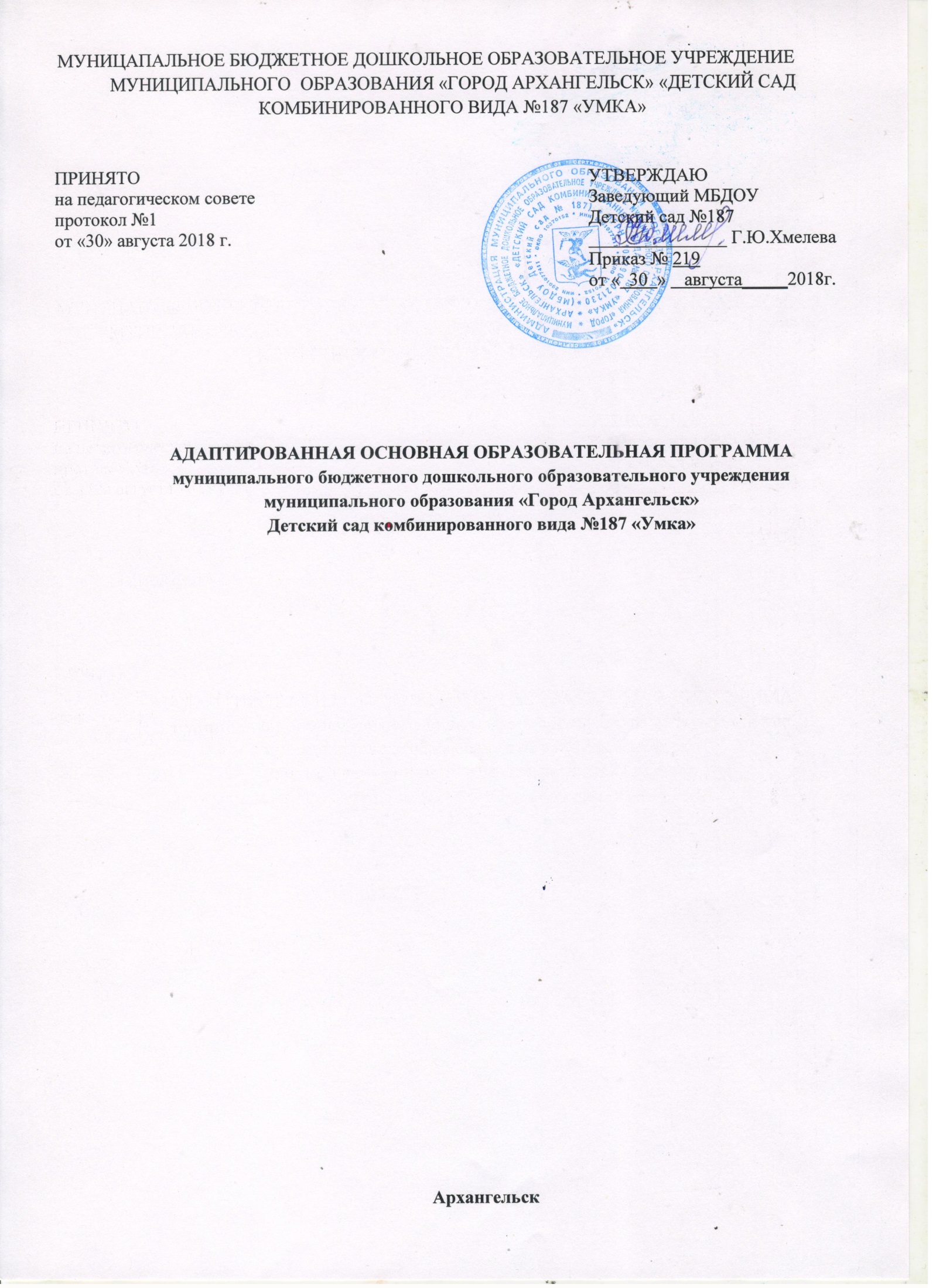 ОГЛАВЛЕНИЕ1. ЦЕЛЕВОЙ РАЗДЕЛПояснительная запискаДошкольники с тяжелыми нарушениями речи (далее - ТНР) – это дети с поражением центральной нервной системы (или проявлениями перинатальной энцефалопатии), что обусловливает частое сочетание у них стойкого речевого расстройства с различными особенностями психической деятельности. Учитывая положение о тесной связи развития мышления и речи (Л. С. Выготский), можно сказать, что интеллектуальное развитие ребенка в известной мере зависит от состояния его речи. Системный речевой дефект часто приводит к возникновению вторичных отклонений в умственном развитии, к своеобразному формированию психики.Адаптированная основная образовательная программа для детей дошкольного возраста с тяжелыми нарушениями речи МБДОУ Детский сад № 187  (далее – Программа) разработана на основе: Федерального закона от 29 декабря 2012 г.  № 273- ФЗ «Об образовании в Российской Федерации»;СанПиН 2.4.1.3049-13 «Санитарно-эпидемиологические требования к устройству, содержанию и организации режима работы дошкольных образовательных организаций»;Приказа Министерства образования и науки Российской Федерации от 17 октября 2013г. №1155 г. Москва «Об утверждении федерального государственного образовательного стандарта дошкольного образования»;Комплексной образовательной программа дошкольного образования для детей с тяжелыми нарушениями речи (общим недоразвитием речи) с 3 до 7 лет под редакцией Н.В.Нищевой.Программа определяет примерное содержание образовательных областей с учетом возрастных и индивидуальных особенностей детей в различных видах деятельности.Программа включает описание коррекционно-развивающей работы, обеспечивающей адаптацию и интеграцию детей с ТНР в общество, учитывает особые образовательные потребности детей с ТНР, удовлетворение которых открывает возможность общего образования. Программа обеспечивает планирование результатов дошкольного образования детей с ТНР в условиях группы компенсирующей направленности. Программа  состоит из двух частей: обязательной части и части формируемой, участниками образовательных отношений. Объем обязательной части Программы должен составлять не менее 80% от ее общего объема. Объем части Программы, формируемой участниками образовательных отношений, должен составлять не более 20% от ее общего объема.Обязательная часть Программы  обеспечивает развитие детей по пяти взаимодополняющим образовательным областям на основе Комплексной образовательной программы дошкольного образования для детей с тяжелыми нарушениями речи (общим недоразвитием речи) с 3 до 7 лет под редакцией Н.В.Нищевой.Часть Программы, формируемая участниками образовательных отношений учитывает образовательные потребности, интересы и мотивы детей, членов их семей и педагогов и направлена на правовое воспитание подрастающего поколения, на профилактику ДДТТ  посредством реализации методических разработок совместной деятельности взрослого и детей «Правовая игротека» и «Дорожная азбука». Программа реализуется в группах компенсирующей направленности для детей с ТНР. Программа реализуется на русском языке - государственном языке РФ. Цели и задачи деятельности по реализации Программы	Целью данной Программы является развитие личности детей дошкольного возраста в различных видах общения и деятельности с учётом их возрастных, индивидуальных, психологических и физиологических особенностей.	Цель Программы достигается через решение следующих задач:  1) овладение детьми самостоятельной, связной, грамматически правильной речью и коммуникативными навыками, фонетической системой русского языка, элементами грамоты;2) охрана и укрепление физического и психического здоровья детей, в том числе их эмоционального благополучия;3) обеспечение равных возможностей для полноценного развития каждого ребенка в период дошкольного детства независимо от места жительства, пола, нации, языка, социального статуса, психофизиологических и других особенностей (в том числе ограниченных возможностей здоровья);4) обеспечение преемственности целей, задач и содержания образования, реализуемых в рамках образовательных программ различных уровней (далее - преемственность основных образовательных программ дошкольного и начального общего образования);5) создание благоприятных условий развития детей в соответствии с их возрастными и индивидуальными особенностями и склонностями, развития способностей и творческого потенциала каждого ребенка как субъекта отношений с самим собой, другими детьми, взрослыми и миром;6) объединения обучения и воспитания в целостный образовательный процесс на основе духовно-нравственных и социокультурных ценностей и принятых в обществе правил и норм поведения в интересах человека, семьи, общества;7) формирование общей культуры личности детей, в том числе ценностей здорового образа жизни, развитие их социальных, нравственных, эстетических, интеллектуальных, физических качеств, инициативности, самостоятельности и ответственности ребенка, формирование предпосылок учебной деятельности;8) формирование социокультурной среды, соответствующей возрастным, индивидуальным, психологическим и физиологическим особенностям детей; 9) обеспечение психолого-педагогической поддержки семьи и повышение компетентности родителей (законных представителей) в вопросах развития и образования, охраны и укрепления здоровья детей.Часть, формируемая участниками образовательных отношений Часть, формируемая участниками образовательных отношений реализуется посредством  совместной деятельности взрослого с детьми по социально-коммуникативному развитию «Правовая игротека». Целью данной совместной деятельности является формирование основ правового сознания дошкольников.Задачи: обеспечение детей знаниями, навыками, ценностными ориентирами для формирования правовой компетентности;развитие Я-сознания ребенка, свободы самовыражения и самопрезентации;формирование у детей навыков социальной ответственности, способности чувствовать, понимать себя и другого человека,  разрешения конфликтов в повседневной жизни правовыми способами;развитие у детей навыков общения в различных ситуациях с ориентацией на ненасильственную модель поведения;развитие адекватной оценочной деятельности, направленной на анализ собственного поведения и поступков окружающих;приобщение детей к отечественным, этнокультурным и национальным ценностям.Также с целью профилактики детского дорожно-транспортного травматизма и систематизации знания детей о правилах дорожного движения организована совместная деятельность взрослого с детьми «Дорожная азбука».Задачи:обучение детей правилам поведения на улице, ознакомление с различными видами транспорта, с регулированием движения на улицах населенных пунктов;усвоение норм и правил поведения, проявление нетерпимости к антиобщественным поступкам;формирование у детей навыков и умений наблюдения за дорожной обстановкой и предвидения опасных ситуаций, умение обходить их;воспитание дисциплинированности и сознательного выполнения правил дорожного движения, культуры поведения, выдержки в дорожно-транспортном процессе.Целью совместной деятельности взрослого (педагога-психолога) с детьми является сохранение и укрепление психологического здоровья воспитанников, на обучение детей эффективным способам преодоления трудностей, способам регулирования своими эмоциями и поведением.  Принципы и подходы к формированию ПрограммыОсновой Программы является создание оптимальных условий для коррекционной и образовательной работы и всестороннего гармоничного развития детей с тяжелыми нарушениями речи (общим недоразвитием речи). Это достигается за счет создания комплекса коррекционно-развивающей и образовательной деятельности в группе компенсирующей направленности с учетом особенностей психофизического развития детей данного контингента.Кроме того, Программа имеет в своей основе также следующие принципы:•   онтогенетический принцип, т.е. учет закономерности развития детской речи в норме;• принцип природосообразности, т.е. реализация общеобразовательных задач дошкольного образования с привлечением синхронного выравнивания речевого и психического развития детей с общим недоразвитием речи;• принцип индивидуализации, учета возможностей, особенностей развития и потребностей каждого ребенка;• принцип признания каждого ребенка полноправным участником образовательного процесса;• принцип поддержки детской инициативы и формирования познавательных интересов каждого ребенка;• принцип интеграции усилий специалистов;• принцип конкретности и доступности учебного материала, соответствия требований, методов, приемов и условия образования индивидуальным и возрастным особенностям детей;• принцип систематичности и взаимосвязи учебного материала;• принцип постепенности подачи учебного материала;• принцип концентрического наращивания информации в каждой из последующих возрастных групп во всех пяти образовательных областях. 	Программа построена на принципе гуманно-личностного отношения к ребенку и позволяет обеспечить развивающее обучение дошкольников, формирование базовых основ культуры личности детей, всестороннее развитие интеллектуально-волевых качеств, дает возможность сформировать у детей все психические процессы.Часть, формируемой участниками образовательных отношений В основу реализации части, формируемой участниками образовательных отношений, положены следующие принципы:принцип доступностипринцип систематичностипринцип активности, самостоятельности, творчествапринцип последовательностипринцип эмоционального благополучия каждого ребенкапринцип оздоровительной направленностипринцип научностипринцип преемственности взаимодействия с ребенком в условиях дошкольного учреждения и в семье. 1.2. Значимые для разработки и реализации Программы характеристики1.2.1. Характеристики дошкольного образовательного учрежденияМБДОУ Детский сад № 187 работает в режиме 5-ти дневной недели с выходными днями: суббота, воскресенье и праздничные дни. Время пребывания детей: с 07.00 до 19.00 (12 часов). В МБДОУ Детский сад № 187 функционирует 2 группа компенсирующей направленности для воспитанников с ТНР по разновозрастному принципу.Комплектование группы осуществляется  на основании: приказа директора департамента образования Администрации города Архангельска;заявления родителей (законных представителей); заключения территориальной психолого-медико-педагогической комиссии муниципального образования «Город Архангельск».Наполняемость группы: группа для детей с ТНР – 10 человек. Группу компенсирующей направленности для воспитанников с ТНР посещают дети с четырехлетнего, пятилетнего, шестилетнего и семилетнего возраста с ТНР – ОНР I, II, III, IV уровней речевого развития. Реализация Программы осуществляется в течение всего времени пребывания детей в дошкольном учреждении в процессе разнообразных видов детской деятельности: игровой, коммуникативной, трудовой, познавательно-исследовательской, продуктивной, чтения, в форме творческой активности, обеспечивающей художественно-эстетическое развитие ребенка. Национально-культурные особенности: Этнический состав воспитанников - русские. Обучение и воспитание осуществляется на русском языке. Контингент воспитанников проживает в пределах города Архангельска. Климатические особенности:При организации образовательного процесса учитываются климатические особенности региона. Архангельская  область – север России: время начала и окончания тех или иных сезонных явлений (листопад, таяние снега и т. д.) и интенсивность их протекания; состав флоры и фауны; длительность светового дня; погодные условия и т. д. зависят от местоположения.Основными чертами климата являются: холодная продолжительная зима, затяжная осень и весна. В холодное время года пребывание детей на открытом воздухе уменьшается. В теплое время года - жизнедеятельность детей, преимущественно, организуется на открытом воздухе. Характеристика особенностей развития детей с тяжелыми нарушениями речи Общее недоразвитие речи рассматривается как системное нарушение речевой деятельности, сложные речевые расстройства, при которых у детей нарушено формирование всех компонентов речевой системы, касающихся и звуковой, и смысловой сторон, при нормальном слухе и сохранном интеллекте (Левина Р. Е., Филичева Т. Б., Чиркина Г. В.).Первый уровень развития речи у детей  характеризуется как отсутствие общеупотребительной речи. Яркой особенностью речи выступает стойкое и длительное по времени отсутствие речевого подражания, инертность в овладении ребенком новыми для него словами. Дети в самостоятельном общении не могут пользоваться фразовой речью, не владеют навыками связного высказывания. В то же время нельзя говорить о полном отсутствии у них вербальных средств коммуникации. Этими средствами для них являются отдельные звуки и их сочетания — звукокомплексы и звукоподражания, обрывки лепетных слов,  отдельные слова, совпадающие с нормами языка. Звукокомплексы, используются при обозначении лишь конкретных предметов и действий. При воспроизведении слов ребенок преимущественно сохраняет корневую часть, грубо нарушая их звуко-слоговую структуру. Многоцелевое использование ограниченных вербальных средств родного языка является характерной особенностью речи детей данного уровня. Звукоподражания и слова могут обозначать как названия предметов, так и некоторые их признаки и действия, совершаемые с этими предметами. Поэтому ребенок вынужден активно использовать паралингвистические средства общения: жесты, мимику, интонацию.  При восприятии обращенной речи дети ориентируются на хорошо знакомую ситуацию, интонацию и мимику взрослого. Это позволяет им компенсировать недостаточное развитие импрессивной стороны речи. В самостоятельной речи отмечается неустойчивость в произношении звуков, их диффузность. Наряду с отдельными словами в речи ребенка появляются и первые словосочетания. Слова в них, как правило, употребляются только в исходной форме, так как словоизменение детям еще не доступно. Подобные словосочетания могут состоять из отдельных правильно произносимых двух-, трехсложных слов, включающих звуки раннего и среднего онтогенеза; «контурных» слов из двух-трех слогов; фрагментов слов-существительных и глаголов; фрагментов слов-прилагательных и других частей речи. При втором уровне речевого развития речевая активность ребенка возрастает. Активный словарный запас расширяется за счет обиходной предметной и глагольной лексики. Возможно использование местоимений, союзов и иногда простых предлогов. В самостоятельных высказываниях ребенка уже есть простые нераспространенные предложения. При этом отмечаются грубые ошибки в употреблении грамматических конструкций, отсутствует согласование прилагательных с существительными, отмечается смешение падежных форм и т. д. Понимание обращенной речи значительно развивается, хотя пассивный словарный запас ограничен, не сформирован предметный и глагольный словарь, связанный с трудовыми действиями взрослых, растительным и животным миром. Отмечается незнание не только оттенков цветов, но и основных цветов. Типичны грубые нарушения слоговой структуры и звуконаполняемости слов. У детей выявляется недостаточность фонетической стороны речи (большое количество несформированных звуков). Третий уровень речевого развития характеризуется наличием развернутой фразовой речи с элементами лексико-грамматического и фонетико-фонематического недоразвития. Отмечаются попытки употребления даже предложений сложных конструкций. Лексика ребенка включает все части речи. При этом может наблюдаться неточное употребление лексических значений слов. Появляются первые навыки словообразования. Ребенок образует существительные и прилагательные с уменьшительными суффиксами, глаголы движения с приставками. Отмечаются трудности при образовании прилагательных от существительных. По-прежнему отмечаются множественные аграмматизмы. Ребенок может неправильно употреблять предлоги, допускает ошибки в согласовании прилагательных и числительных с существительными. Характерно недифференцированное произношение звуков, причем замены могут быть нестойкими. Недостатки произношения могут выражаться в искажении, замене или смешении звуков. Более устойчивым становится произношение слов сложной слоговой структуры. Ребенок может повторять трех- и четырехсложные слова вслед за взрослым, но искажает их в речевом потоке. Понимание речи приближается к норме, хотя отмечается недостаточное понимание значений слов, выраженных приставками и суффиксами. Четвертый уровень речевого развития (Филичева Т. Б.) характеризуется незначительными нарушениями компонентов языковой системы ребенка. Отмечается недостаточная дифференциация звуков. Характерны своеобразные нарушения слоговой структуры слов, проявляющиеся в неспособности ребенка удерживать в памяти фонематический образ слова при понимании его значения. Следствием этого является искажение звуконаполняемости слов в различных вариантах. Недостаточная внятность речи и нечеткая дикция оставляют впечатление «смазанности».  Все это показатели не закончившегося процесса фонемообразования. Остаются стойкими ошибки при употреблении суффиксов (единичности, эмоционально-оттеночных, уменьшительно-ласкательных, увеличительных). Отмечаются трудности в образовании сложных слов. Кроме того, ребенок испытывает затруднения при планировании высказывания и отборе соответствующих языковых средств, что обуславливает своеобразие его связной речи. Особую трудность для этой категории детей представляют сложные предложения с разными придаточными. Характеристика детей с минимальными дизартрическими расстройствамиДизартрия - нарушение произношения вследствие нарушения иннервации речевого аппарата, возникающее в результате поражения нервной системы. При дизартрии ограничена подвижность органов речи (мягкого нёба, языка, губ), из-за чего затруднена артикуляция. Минимальное дизартрическое расстройство - одно из наиболее часто встречающихся в детском возрасте речевое расстройство, при котором ведущим в структуре речевого дефекта является стойкое нарушение фонетической стороны речи. Для минимальных дизартрических расстройств характерно:- наличие слабовыраженных, но специфических артикуляционных нарушений в виде ограничения объема наиболее тонких и дифференцированных артикуляционных движений, в частности, недостаточность загибания кончика языка вверх, а так же асимметричное положение вытянутого вперед языка, его тремор и беспокойство в этом положении, изменения конфигурации;-наличие синкинезий (движения нижней челюсти при движении языка вверх, движения пальцев рук при движении языка);- замедленный темп артикуляции движений;- трудность в переключении артикуляционных движений;- трудность удержания артикуляционной позы;- стойкость нарушения звукопроизношения и трудность автоматизации поставленных звуков;- наличие просодических нарушений.В основе минимальных дизартрических расстройств также лежит органическое поражение центральной и периферической нервной системы. Следовательно, чтобы устранить симптомы минимальных дизартрических расстройств необходимо нормализовать деятельность центральной и периферической нервной системы. Для этого необходимо длительное и систематическое лечение у невролога. Приоритетные направления деятельности групп компенсирующей направленности         В группах компенсирующей направленности для детей с тяжелыми нарушениями речи коррекционное направление работы приори​тетно, так как целью его является выравнивание речевого и психофи​зического развития детей. Все педагоги следят за речью детей и закрепляют речевые навыки, сформированные учителем-логопедом. Кроме того, все специалисты под руководством учителя-логопеда за​нимаются коррекционно-развивающей работой, участвуют в исправ​лении речевого нарушения и связанных с ним процессов. Воспитатели, музыкальный руководитель, воспитатель по фи​зической культуре, педагог-психолог осуществляют мероприятия, предусмотренные Программой, занимаются физическим, социально-коммуникативным, познаватель​ным, речевым, художественно-эстетическим развитием детей.Основные направления коррекционно-развивающей работы.Развитие словаря (развитие импрессивной и экспрессивной речи).Формирование и совершенствование грамматического строя речи.Развитие фонетико-фонематической системы языка и навыков языкового анализа:развитие просодической стороны речи;коррекция произносительной стороны речи;работа над слоговой структурой и звуконаполняемостью слова;совершенствование фонематического восприятия, развитие звукового анализа и синтеза.Подготовка к обучению грамоте.Развитие связной речи и навыков речевого общения.Развитие психических функций.Сенсорное развитие.Развитие мелкой и общей моторики. Планируемые результаты освоения программы. Целевые ориентирыВ соответствии с ФГОС ДО специфика дошкольного детства и системные особенности дошкольного образования делают неправомерными требования от ребенка дошкольного возраста конкретных образовательных достижений. Поэтому результаты освоения Программы представлены в виде целевых ориентиров дошкольного образования и представляют собой возрастные характеристики возможных достижений ребенка с ТНР к концу дошкольного образования.  Реализация образовательных целей и задач  Программы направлена на достижение целевых ориентиров дошкольного образования, которые описаны как основные характеристики развития ребенка с ТНР:Средний дошкольный возраст (с 4 до 5 лет)Речевое развитие. Ребенок контактен, эмоциональные реакции адекватны, в общении проявляется эмоциональная стабильность; понимание обращенной речи приближается к норме; в активном словаре представлены существительные, глаголы, прилагательные, некоторые простые предлоги, сочинительные союзы; ребенок понимает различные формы словоизменения; может пересказать текст из трех-четырех простых предложений с опорой на картинку и небольшой помощью взрослого, пытается использовать сложносочиненные предложения; может составить описательный рассказ по вопросам; повторяет вслед за взрослым простые четверостишья; различает нарушенные и ненарушенные в произношении звуки, владеет простыми формами фонематического анализа; речь ребенка интонирована. Познавательное развитие. Ребенок знает, различает, соотносит основные цвета, геометрические формы и фигуры; хорошо ориентируется в пространстве и схеме собственного тела; складывает картинку из трех-четырех частей, фигуру из четырех-пяти элементов по образцу и словесной инструкции; может сравнить ряд предметов по величине и расположить их в порядке возрастания или убывания; может соорудить элементарные постройки из деталей строительного конструктора по образцу и описанию; может сложить простые предметные картинки из четырех частей; владеет навыками счета в пределах трех; обобщающими понятиями (овощи, фрукты, животные, игрушки, одежда, мебель, посуда, обувь) и классифицирует предметы и объекты по определенным признакам; может установить связь между явлениями природы и знает правила поведения в природной среде. Социально-коммуникативное развитие. Ребенок принимает активное участие в коллективных играх, проявляет потребность в общении со сверстниками, знает элементарные нормы и правила поведения, регулирует свое поведение на основе усвоенных норм и правил, проявляет волевые усилия в сложных ситуациях, проявляет симпатию к окружающим, испытывает потребность в самостоятельности, осознает свою гендерную принадлежность, владеет навыками самообслуживания, выполняет просьбы взрослого, аккуратно убирает свои игрушки, одежду, обувь.Художественно-эстетическое развитие. Ребенок любит слушать чтение художественных текстов и умеет эмоционально реагировать на них, может сосредоточиться на слушании литературных произведений на 15—20 минут; умеет импровизировать на основе литературных произведений; запоминает и рассказывает небольшие стихи, потешки, сказки; умеет правильно держать карандаш и кисточку; может создавать в рисовании образы знакомых предметов и многофигурные композиции; владеет приемами лепки из пластилина; может создавать изображения из готовых форм в аппликации; имеет представления о произведениях народного прикладного искусства; проявляет интерес к музыкальным произведениям, любит слушать музыкальные произведения, умеет петь несложные песенки, красиво двигаться под музыку; при дифференциации контрастного звучания нескольких игрушек не допускает ошибок, не ошибается при определении направления звука и воспроизведении ритма. Физическое развитие. Ребенок может совершать прыжки на месте на двух ногах и прыжки в длину с места на 50 см; может лазать по гимнастической стенке вверх и вниз приставным и чередующимся шагом; может ходить по доске и гимнастической скамейке, удерживая равновесие; ходит и бегает с преодолением препятствий; может бросать мяч от груди, из-за головы и ловить его; активно участвует в организованной взрослым двигательной деятельности; выполняет перестроения, делает упражнения с музыкальным и речевым сопровождением; проявляет активность во время бодрствования; ребенок умеет аккуратно мыть и вытирать руки, пользоваться салфеткой, носовым платком, причесываться; у ребенка сформированы представления об опасности. Старший дошкольный возраст (с 5 до 6 лет)Речевое развитие. Ребенок контактен, часто становится инициатором общения со сверстниками и взрослыми; эмоциональные реакции адекватны и устойчивы, ребенок эмоционально стабилен; пассивный словарь ребенка соответствует возрастной норме; ребенок может показать несколько предметов или объектов, относящихся к одному понятию; показать на предложенных картинках названные взрослым действия; показать по картинкам предметы определенной геометрической формы, обладающие определенными свойствами; понимает различные формы словоизменения; понимает предложно-падежные конструкции с простыми предлогами, уменьшительно-ласкательные суффиксы существительных, дифференцирует формы единственного и множественного числа глаголов, глаголы с приставками; понимает смысл отельных предложений, хорошо понимает связную речь; без ошибок дифференцирует как оппозиционные звуки, не смешиваемые в произношении, так и смешиваемые в произношении; уровень развития экспрессивного словаря соответствует возрасту; ребенок безошибочно называет по картинкам предложенные предметы, части тела и предметов; обобщает предметы и объекты, изображенные на картинке; не допускает ошибок при назывании действий, изображенных на картинках; называет основные и оттеночные цвета, называет форму указанных предметов; уровень развития грамматического строя речи практически соответствует возрастной норме; ребенок правильно употребляет имена существительные в именительном падеже единственного и множественного числа, имена существительные в косвенных падежах; имена существительные множественного числа в родительном падеже; согласовывает прилагательные с существительными единственного числа; без ошибок употребляет предложно-падежные конструкции; согласовывает числительные 2 и 5 с существительными; образовывает существительные с уменьшительно-ласкательными суффиксами и названия детенышей животных; уровень развития связной речи практически соответствует возрастной норме; без помощи взрослого пересказывает небольшой текст с опорой на картинки, по предложенному или коллективно составленному плану; составляет описательный рассказ по данному или коллективно составленному плану; составляет рассказ по картине по данному или коллективно составленному плану; знает и умеет выразительно рассказывать стихи; не нарушает звуконаполняемость и слоговую структуру слов; объем дыхания достаточный, продолжительность выдоха нормальная, сила голоса и модуляция в норме. Темп и ритм речи, паузация нормальные. Ребенок употребляет основные виды интонации; ребенок без ошибок повторяет слоги с оппозиционными звуками, выделяет начальный ударный гласный из слов, у него сформированы навыки фонематического анализа и синтеза, слогового анализа слов, анализа простых предложений. Познавательное развитие. Ребенок различает и соотносит основные и оттеночные цвета, различает предложенные геометрические формы; хорошо ориентируется в пространстве и в схеме собственного тела, показывает по просьбе взрослого предметы, которые находятся вверху, внизу, впереди, сзади, слева, справа); показывает правый глаз, левый глаз, правое ухо, левое ухо; без труда складывает картинку из 4—6 частей со всеми видами разреза; складывает из палочек предложенные изображения; ребенок знает названия плоских и объемных геометрических форм (круг, квадрат, треугольник, овал, прямоугольник, куб, шар, цилиндр, кирпичик, конус) , различает их и использует в деятельности; знает и различает основные и оттеночные цвета: красный, оранжевый, желтый, зеленый, голубой, синий, фиолетовый, коричневый, серый, белый, черный; различает параметры величины и владеет навыками сравнения предметов по величине; умеет проводить анализ объектов, называя целое, а потом вычленяя его части, детали; умеет соединять детали для создания постройки, владеет разными способами конструирования; хорошо ориентируется в пространстве и определяет положение предметов относительно себя; владеет навыками счета в пределах пяти; у ребенка сформированы обобщающие понятия: деревья, овощи, фрукты, цветы, животные, птицы, рыбы, насекомые, транспорт, игрушки, одежда, обувь, посуда, мебель; ребенок умеет обобщать предметы по определенным признакам и классифицировать их; умеет устанавливать некоторые причинно-следственные связи между явлениями природы; знает и соблюдает некоторые правила поведения в природе, знает, что нельзя разорять муравейники, доставать птенцов из гнезд, ломать ветки деревьев и т. п. Социально-коммуникативное развитие. Ребенок принимает активное участие в коллективных играх, изменяет ролевое поведение в игре, проявляет инициативность в игровой деятельности, организует игры на бытовые и сказочные сюжеты; принимает участие в других видах совместной деятельности; умеет регулировать свое поведение на основе усвоенных норм и правил; положительно оценивает себя и свои возможности; владеет коммуникативными навыками, умеет здороваться, прощаться, благодарить, спрашивать разрешения, поздравлять с праздником, умет выразить свои чувства словами; знает свои имя и фамилию, имена и отчества родителей и других членов семьи, имена и отчества педагогов; знает, в какой стране и в каком населенном пункте он живет; с охотой выполняет поручения взрослых, помогает готовить материалы и оборудование для совместной деятельности, а потом помогает убирать их; убирает игровое оборудование, закончив игры; с удовольствием принимает участие в продуктивной трудовой деятельности; имеет представления о труде взрослых, названиях профессий, трудовых действиях представителей этих профессий, понимает значимость труда взрослых. Художественно-эстетическое развитие. Ребенок знаком с произведениями различной тематики, эмоционально реагирует на прочитанное, высказывает свое отношение к нему, может оценить поступки героев, пересказывает произведения по данному плану, участвует в их драматизации, читает стихи; в рисовании может создавать образы знакомых предметов, передавая их характерные признаки; может создавать многофигурные композиции на бытовые и сказочные сюжеты; использует цвет для передачи эмоционального состояния; в лепке создает образы знакомых предметов или персонажей; в аппликации создает композиции из вырезанных форм; знаком с произведениями народного прикладного искусства, узнает их, эмоционально на них реагирует; умеет в движении передавать характер музыки, выразительно танцует, поет, участвует в музыкальных играх, может определить жанр музыкального произведения; без ошибок дифференцирует звучание нескольких игрушек, музыкальных инструментов, определяет направление звука, воспроизводит предложенные педагогом ритмы. Физическое развитие. Общая и ручная моторика ребенка развиты в соответствии с возрастной нормой, все движения выполняются в полном объеме, нормальном темпе; координация движений не нарушена; ребенок ходит прямо, свободно, не опуская голову, может пробежать в медленном темпе 200 метров; может прыгнуть в длину с места на 60 сантиметров, отталкиваясь двумя ногами; умеет бросать мяч от груди, из-за головы и ловить его двумя руками; может ходить по гимнастической скамейке, удерживая равновесие; может лазать по гимнастической стенке верх и вниз; охотно выполняет гигиенические процедуры, знает, что нужно ежедневно гулять, делать зарядку; у ребенка сформированы навыки безопасного поведения дома, в детском саду, на улице, в транспорте; в мимической мускулатуре движения выполняются в полном объеме и точно, синкинезии отсутствуют; артикуляционная моторика в норме, движения выполняются в полном объеме и точно; переключаемость в норме; синкинезии и тремор отсутствуют; саливация в норме.     Старший дошкольный возраст (6 – 7 лет)• ребенок хорошо владеет устной речью, может выражать свои мысли и желания, проявляет инициативу в общении, умеет задавать вопросы, делать умозаключения, знает и умеет пересказывать сказки, рассказывать стихи, составлять рассказы по серии сюжетных картинок или по сюжетной картинке; у него сформированы элементарные навыки звуко- слогового анализа, что обеспечивает формирование предпосылок грамотности;• ребенок любознателен; склонен наблюдать, экспериментировать; он обладает начальными знаниями о себе, о природном и социальном мире;• ребенок способен к принятию собственных решений с опорой на знания и умения в различных видах деятельности;• ребенок инициативен, самостоятелен в различных видах деятельности, способен выбрать себе занятия и партнеров по совместной деятельности;• ребенок активен, успешно взаимодействует со сверстниками и взрослыми; у ребенка сформировалось положительное отношение к самому себе, окружающим, к различным видам деятельности;• ребенок способен адекватно проявлять свои чувства, умеет радоваться успехам и сопереживать неудачам других, способен договариваться, старается разрешать конфликты;• ребенок обладает чувством собственного достоинства, чувством веры в себя;• ребенок обладает развитым воображением, которое реализует в разных видах деятельности;• ребенок умеет подчиняться правилам и социальным нормам, способен к волевым усилиям;• у ребенка развиты крупная и мелкая моторика, он подвижен и вынослив, владеет основными движениями, может контролировать свои движения, умеет управлять ими.Целевые ориентиры Программы выступают основаниями преемственности дошкольного и начального общего образования. Система оценки результатов освоения программыРеализация Программы предполагает оценку индивидуального развития детей в рамках педагогической диагностики (мониторинга). Такая оценка производится педагогическим работником в ходе:педагогической диагностики (оценки индивидуального развития дошкольников, связанной с оценкой эффективности педагогических действий и лежащей в основе их дальнейшего планирования).углублённой диагностики развития ребёнка учителем-логопедом. Педагогическая диагностика проводится в ходе наблюдений за  детьми в спонтанной и специально организованной деятельности. Инструментарий для педагогической диагностики – таблицы педагогической диагностики, позволяющие фиксировать индивидуальную динамику и перспективы развития каждого ребенка. Для проведения педагогической диагностики используется разработка Верещагиной Н.В. «Педагогическая диагностика индивидуального развития ребенка». Для проведения индивидуальной педагогической диагностики учителем-логопедом используется «Карта развития ребенка дошкольного возраста с тяжелым нарушением речи (ОНР) с 5 до 7 лет».Результаты педагогической диагностики могут использоваться исключительно для решения следующих образовательных задач:1) индивидуализации образования (в том числе поддержки ребенка, построения его образовательной траектории или профессиональной коррекции особенностей его развития);2) оптимизации работы с группой детей.Две недели сентября отводится всем специалистам и педагогам для педагогической диагностики развития детей, наблюдений за детьми,  обсуждения и корректировки плана работы на год. С третьей недели сентября начинается организованная образовательная деятельность с детьми в соответствии с утверждённым планом работы. Все специалисты отслеживают динамику развития детей и освоения детьми Программы коррекционно-развивающей работы на январь и апрель ежегодно. Обследование каждого ребенка с ТНР является основным средством осуществления мониторинга его достижений и необходимым условием успешности логопедической и общеразвивающей работы, организуемой  группе.Для отслеживания динамики развития и уточнения направлений коррекционно-развивающей работы  проводится три среза:первый (в начале учебного года) позволяет разработать оптимальную для всей группы и для каждого ребенка программу логопедической и общеразвивающей работы);второй срез (в середине учебного года) проводится для оценки образовательных достижений и корректировки коррекционно-образовательных маршрутов;третий  (в конце учебного года) дает полное представление о динамике развития ребенка в течение года и на этой основе позволяет наметить общие перспективы дальнейшей логопедической и общеразвивающей работы с ним. Логопедическое обследование детей проводится квалифицированным специалистом (учителем-логопедом).Часть, формируемая участниками образовательных отношений Ежегодно осенью и весной проводится диагностика готовности детей 6-7 лет к школьному обучению, с использованием диагностического комплекса Н.Я. Семаго, М.М. Семаго «Исследование особенностей развития познавательной сферы детей дошкольного и младшего школьного возраста», зрительно-графический гештальт-тест Бендер. Результаты психологической диагностики могут использоваться для решения задач психологического сопровождения и проведения квалифицированной коррекции развития детей. СОДЕРЖАТЕЛЬНЫЙ РАЗДЕЛ2.1. Описание образовательной деятельности в соответствии с направлениями развития ребенка, представленными в пяти образовательных областях, с учётом используемой примерной адаптированной основной образовательной программы дошкольного образования и  методических пособий, обеспечивающих реализацию данного содержанияСодержание обязательной части Программы обеспечивается «Комплексной образовательной программой дошкольного образования для детей с тяжелыми нарушениями речи (общим недоразвитием речи) с 3 до 7 лет» под редакцией Н.В.Нищевой и определяется в соответствии с направлениями развития ребенка. Содержание Программы направлено на развитие личности, мотивации и способностей детей в различных видах деятельности, представляющие определенные направления развития и образования детей (далее - образовательные области): речевое развитие;познавательное развитие;социально-коммуникативное развитие; художественно-эстетическое развитие;  физическое развитие. Образовательная область «Речевое развитие»Средний дошкольный возраст (с 4 до 5 лет)Старший дошкольный возраст (с 5 до 6 лет)Старший дошкольный возраст (с 6 до 7 лет)2.1.2. Образовательная область «Познавательное развитие»Средний дошкольный возраст (с 4 до 5 лет)Старший дошкольный возраст (с 5 до 6 лет)Старший дошкольный возраст (с 6 до 7 лет)2.1.3. Образовательная область «Социально-коммуникативное развитие»Средний дошкольный возраст (с 4 до 5 лет)Старший дошкольный возраст (с 5 до 6 лет)Старший дошкольный возраст (с 6 до 7 лет)Образовательная область «Социально-коммуникативное развитие» в части, формируемой участниками образовательных отношенийФормирование правовой грамотности старших дошкольников осуществляется в ходе совместной деятельности взрослого и детей «Правовая игротека».Формирование у детей ответственного поведения на дороге осуществляется в ходе совместной деятельности взрослого и детей «Дорожная азбука». Формирование у детей умения использовать эффективные способы преодоления трудностей и способы регулирования эмоциями и поведением осуществляется в ходе совместной деятельности педагога-психолога с детьми.   2.1.4. Образовательная область «Художественно-эстетическое развитие»Средний дошкольный возраст (с 4 до 5 лет)Старший дошкольный возраст (с 5 до 6 лет)Старший дошкольный возраст (с 6 до 7 лет)2.1.5. Образовательная область «ФИЗИЧЕСКОЕ РАЗВИТИЕ»Средний дошкольный возраст (с 4 до 5 лет)Старший дошкольный возраст (с 5 до 6 лет)Старший дошкольный возраст (с 6 до 7 лет)Описание вариативных форм, способов, методов и средств реализацииПрограммы с учётом возрастных и индивидуальных особенностей воспитанников, специфики их образовательных потребностей и интересовОписание вариативных форм, способов, методов и средств реализации Программы дается с учетом психофизических, возрастных и индивидуальных особенностей дошкольников с ТНР, специфики их образовательных потребностей и интересов. Реализация Программы обеспечивается на основе вариативных форм, способов, методов и средств, представленных в образовательных программах, методических пособиях, соответствующих принципам и целям Стандарта и выбираемых педагогом с учетом многообразия конкретных социокультурных, географических, климатических условий реализации Программы, возраста воспитанников с ТНР, состава групп, особенностей и интересов детей, запросов родителей (законных представителей).  Среди культурных практик, используемых в МБДОУ Детский сад № 187 выделяются практики организованной образовательной деятельности с детьми. Они могут быть разными по форме.Формы организованной образовательной деятельности (Н.А.Виноградова)Формы, методы и средства работы с детьми по образовательной области«Социально-коммуникативное развитие»Формы, методы и средства работы с детьми по образовательной области«Познавательное развитие»Формы, методы и средства  работы с детьми по образовательной области«Речевое развитие»Формы,  методы и средства работы с детьми по образовательной области«Художественно–эстетическое развитие»Формы, методы и средства работы с детьми по образовательной области«Физическое развитие»Описание  образовательной деятельности по профессиональной коррекции нарушений развития детейЦелью программы коррекционной работы в соответствии с требованиями ФГОС ДО выступает создание системы комплексной помощи обучающимся с ТНР в освоении адаптированной основной общеобразовательной программы, коррекция недостатков в физическом и (или) психическом и речевом развитии обучающихся, их социальная адаптация. Задачи программы: определение особых образовательных потребностей обучающихся с ТНР, обусловленных уровнем их речевого развития и механизмом речевой патологии; развитие различных компонентов речевой деятельности;повышение возможностей обучающихся с ТНР в освоении адаптированной основной образовательной программы и интегрировании в образовательный процесс с учетом степени выраженности и механизма речевого недоразвития; создание и реализация условий, нормализующих анализаторную, аналитико-синтетическую и регуляторную деятельность на основе координации педагогических, психологических и медицинских средств воздействия в процессе комплексной психолого-медико-педагогической коррекции.Направления работы.Программа коррекционной работы  детей с ТНР включает в себя взаимосвязанные направления, отражающие ее основное содержание: 1. Диагностическая работа обеспечивает своевременное выявление у обучающихся с ТНР особых потребностей в адаптации к освоению адаптированной основной образовательной программы образования, проведение комплексного обследования и подготовку рекомендаций по оказанию психолого-медико-педагогической помощи в условиях образовательной организации; 2. Коррекционно-развивающая работа обеспечивает оказание своевременной адресной специализированной помощи в освоении содержания образования и коррекцию недостатков в физическом и (или) психическом, речевом развитии обучающихся с ТНР;3. Консультативная работа обеспечивает непрерывность специального сопровождения обучающихся с ТНР в освоении адаптированной основной образовательной программы, специалистов, работающих с детьми, их семей по вопросам реализации дифференцированных психолого-педагогических условий образования, воспитания, коррекции, развития и социализации обучающихся с ТНР; 4. Информационно-просветительская работа направлена на разъяснительную деятельность по вопросам, связанным с особенностями образовательного процесса для детей с ТНР, со всеми его участниками - родителями (законными представителями). Содержание направлений работы: Диагностическая работа включает: изучение и анализ данных об особых образовательных потребностях обучающихся с ТНР, представленных в заключении психолого-медико-педагогической комиссии; комплексный сбор сведений об обучающихся с ТНР на основании диагностической информации от специалистов различного профиля; выявление симптоматики речевого нарушения и уровня речевого развития обучающихся с ТНР; установление этиологии, механизма, структуры речевого дефекта у детей с ТНР;  изучение социальной ситуации развития и условий семейного воспитания обучающихся с ТНР; анализ, обобщение диагностических данных для определения цели, задач, содержания, методов коррекционной помощи  детям с ТНР; осуществление мониторинга динамики развития обучающихся с ТНР, их успешности в освоении адаптированной основной образовательной программы образования с целью дальнейшей корректировки коррекционных мероприятий. Коррекционно-развивающая работа включает: системное и разностороннее развитие речи и коррекцию речевых расстройств (с учетом уровня речевого развития, механизма, структуры речевого дефекта у детей с ТНР); совершенствование коммуникативной деятельности; развитие и коррекцию дефицитарных функций (сенсорных, моторных, психических) у обучающихся с ТНР;развитие познавательной деятельности, высших психических функций (что возможно только лишь в процессе развития речи); формирование или коррекцию нарушений развития личности, эмоционально - волевой сферы с целью максимальной социальной адаптации обучающегося с ТНР; достижение уровня речевого развития, оптимального для обучающегося, и обеспечивающего возможность использовать освоенные умения и навыки в разных видах занятий и вне их, различных коммуникативных ситуациях;Консультативная работа включает: выработку совместных обоснованных рекомендаций по основным направлениям работы с обучающимися с ТНР для всех участников образовательного процесса; консультирование специалистами педагогов по выбору дифференцированных индивидуально-ориентированных методов и приемов работы с обучающимися; консультативную помощь семье в вопросах выбора стратегии воспитания и приемов коррекционно-развивающего обучения учащегося с ТНР.Информационно-просветительская работа предусматривает: различные формы просветительской деятельности (консультации, собрания, семинары-практикумы, конференции и.т.п.), направленные на разъяснение родителям (законным представителям), вопросов, связанных с особенностями образовательного процесса и сопровождения детей  с ТНР; проведение тематического обсуждения индивидуально-типологических особенностей обучающегося с ТНР с  родителями (законными представителями).  Эффективность коррекционно-развивающей работы в группе компенсирующей направленности во многом зависит от преемственности в работе логопеда и других специалистов. И, прежде всего, учителя-логопеда и воспитателей. Еженедельные задания логопеда воспитателю включают в себя следующие разделы: логопедические пятиминутки; подвижные игры, упражнения и пальчиковая гимнастика; индивидуальная работа; рекомендации по подбору художественной литературы и иллюстрированного материала. Коррекционная работа учителя-логопеда, воспитателей                                                                                 и музыкального руководителя  с детьмиСпециальные условия для получения образования детьми с тяжелыми нарушениями речиСпециальными условиями для получения образования детьми с тяжелыми нарушениями речи можно считать создание условий для воспитания детей с ТНР и развития  у них творческих способностей;  использование специальных образовательных методов, технологий и программ, разрабатываемых образовательным учреждением совместно с другими  участниками  образовательного  процесса,  реализацию комплексного взаимодействия, творческого и профессионального потенциала специалистов образовательных учреждений; специальных  учебных  и дидактических пособий и других средств обучения (в том числе инновационных и информационных); соблюдение допустимого уровня нагрузки, определяемого по итогам входной диагностики и текущего мониторинга  с  привлечением  медицинских  работников;  проведение групповых и индивидуальных коррекционных занятий с логопедом (не реже 2х раз в неделю); обеспечение эффективного планирования и реализации в организации  образовательной деятельности, самостоятельной деятельности детей с ТНР, игровой  деятельности, режимных моментов с использованием вариативных форм работы, обусловленных учетом структуры дефекта детей с тяжелыми нарушениями речи.При этом необходимо четко представлять, что эффективность преодоления недостатков развития у детей с ТНР напрямую зависит от того, насколько органично будут реализованы не отдельные специальные условия, а их совокупность в общепедагогических, частных и специфических составляющих. Под общепедагогическими составляющими следует понимать наличие: творчески развивающего потенциала участников образовательного процесса; образовательного пространства в самой организации и вне ее; преемственности в работе педагогов, специалистов конкретного учреждения и вовлеченных в образовательный процесс лиц (педагогов других учреждений, медицинских сотрудников, родителей и т.д.); системная целостность в педагогической деятельности; и т.д. Частная составляющая представляет:индивидуализацию образовательных маршрутов для детей с ТНР; вариативность в реализации образовательных и коррекционных программ; дифференцированность педагогических технологий; направленность психолого-педагогического воздействия на преодоление имеющихся речеязыковых и иных нарушений  и профилактику системных, в том числе,  и отсроченных последствий; обеспечение интеллектуального, духовного и творческого развития личности детей с тяжелыми нарушениями речи и т.д. Специфическая составляющая общего процесса реализации вышеупомянутых условий подразумевает: целостность в восприятии ребенка с тяжелыми нарушениями речи; системный подход к	пониманию структуры нарушенного развития  ребенка с ТНР; вариативность специальных способов и приемов работы с детьми с ТНР; направленность на получение эффективных результатов воспитания и обучения детей с  ТНР;ориентированность на оптимальный результат коррекционно-развивающей работы с ними. Часть, формируемая участниками образовательных отношений С детьми групп компенсирующей направленности помимо воспитателей систематически работают учитель-логопед, педагог-психолог, музыкальный руководитель, социальный педагог, воспитатель по физической культуре. Результаты работы заслушиваются на медико-педагогических консилиумах учреждения, которые проводятся три раза в год..Коррекционная работа педагога-психолога направлена на развитие коммуникативных навыков, эмоционально-волевой сферы, развитию познавательных процессов в рамках подготовки к школе. В сентябре проводится диагностика познавательной сферы детей, в апреле подводятся итоги работы за год. Формы работы педагога-психолога с детьми: индивидуальная работа (совместная деятельность педагога и ребенка, самостоятельная деятельность ребенка); подгрупповая работа (совместная образовательная деятельность и совместная игровая деятельность педагога с детьми). Данная работа с детьми обеих групп проходит 1 раз в неделю.	Социальный педагог проводит совместную деятельность с детьми «Правовая игротека» 1 раз в две недели.Ответственный за профилактику ДДТТ один раз в две недели проводит с детьми совместную деятельность «Дорожная азбука».Реализация данных направлений работы позволяет сформировать у воспитанников определѐнные умения и навыки, повышают творческий потенциал, обогащают всестороннее развитие.2.4 Особенности образовательной деятельности разных видов и культурных практикКультурные практики – привычные для людей формы и способы деятельности, поведения, взаимосвязанные с особенностями взаимодействия с окружающими его людьми. Именно в ходе такого взаимодействия ребѐнок учится доверять, сотрудничать, сочувствовать, договариваться, оценивать свои поступки и поступки других, понимает цели человеческой деятельности. При	этом	важен	принцип	 сменяемости, полифункциональности, рациональности расположения материалов. Особенности таких взаимодействий проявляются через образовательную деятельность при создании специальных условий для сотрудничества, практических навыков:- в детской игре, в том числе сюжетно-ролевой и играми с правилами;-различных видах деятельности (коммуникативной, познавательно-исследовательской, продуктивной, творческой);- в режимных моментах: подготовка к приѐму пищи, к прогулке, сну, чтении художественной литературы.Формы реализации АООП ДО:* игры: дидактические, сюжетно-ролевые, подвижные, с правилами, драматизации, музыкальные, хороводные, театрализованные, режиссѐрские;* создание и обсуждение ситуаций педагогических, морального выбора, бесед социально-нравственных, об интересных фактах и событиях, ситуативные разговоры;* чтение и рассматривание художественных произведений, детских книг;* наблюдения за природой, сезонными изменениями в природе, трудом взрослых; *познавательно-исследовательская деятельность, экспериментирование, конструирование;* оформление выставок народного творчества, тематических, репродукций картин, альбомов, уголков природы;* инсценировка и драматизации отрывков литературных произведений, разучивание стихотворений;* продуктивная деятельность по замыслу, по мотивам сказок, под музыку, творческие задания;* слушание и обсуждение различной музыки, пение знакомых песен, игра на детских музыкальных инструментах, танцы, хороводные игры;* образовательная деятельность по физическому развитию.Часть, формируемая участниками образовательных отношений В детском саду проводятся традиционные организованные мероприятия, которые стали культурными практиками, создающие атмосферу свободы выбора, творческого обмена и самовыражения, сотрудничества взрослого и детей. В качестве систематических культурных практик выступают повторяющиеся, цикличные мероприятия с воспитанниками, направленные на создание событийно организованного пространства образовательной деятельности взрослых и детей. Традиционные культурные практикиОрганизация культурных практик способствует повышению эффективности образовательной деятельности, создает комфортные условия для формирования личности каждого ребенка. Культурные практики детства являются мощным инструментом для развития инициативности, самостоятельности и ответственности ребенка, а также формирования предпосылок к учебной деятельности.Способы и направления поддержки детской инициативыДетская инициатива проявляется в свободной самостоятельной деятельности детей по выбору и интересам. Возможность играть, рисовать, конструировать, сочинять и т.д. в соответствии с собственными интересами является важнейшим источником эмоционального благополучия ребёнка в детском саду. Самостоятельная деятельность детей протекает в основном в утренний отрезок времени и во второй половине дня. Все виды деятельности ребенка в детском саду могут осуществляться в форме самостоятельной инициативной деятельности: - самостоятельные сюжетно-ролевые, режиссерские и театрализованные игры; - развивающие и логические игры; - музыкальные игры и импровизации; - речевые игры, игры с буквами, звуками и слогами; - самостоятельная деятельность в книжном уголке; - самостоятельная изобразительная и конструктивная деятельность по выбору детей; - самостоятельные опыты и эксперименты и др. В развитии детской инициативы и самостоятельности необходимо соблюдать следующие требования: - развивать активный интерес детей к окружающему миру, стремление к получению новых знаний и умений; - создавать разнообразные условия и ситуации, побуждающие детей к активному применению знаний, умений, способов деятельности в личном опыте; - постоянно расширять область задач, которые дети решают самостоятельно. Постепенно выдвигать перед детьми более сложные задачи, требующие сообразительности, творчества, поиска новых подходов, поощрять детскую инициативу; - тренировать волю детей, поддерживать желание преодолевать трудности, доводить начатое дело до конца; - ориентировать дошкольников на получение хорошего результата. Необходимо своевременно обратить особое внимание на детей, постоянно проявляющих небрежность, торопливость, равнодушие к результату, склонных не завершать работу; «дозировать» помощь детям. Если ситуация подобна той, в которой ребенок действовал раньше, но его сдерживает новизна обстановки, достаточно просто намекнуть, посоветовать вспомнить, как он действовал в аналогичном случае. - поддерживать у детей чувство гордости и радости от успешных самостоятельных действий, подчеркивать рост возможностей и достижений каждого ребенка, побуждать к проявлению инициативы и творчества.Особенности поддержки инициативы ребенка:- создание ситуаций, побуждающих детей активно применять свои знания и умения, направленных на развитие воли, поддержание желания преодолевать трудности, доводить начатое дело до конца, нацеливание на поиск новых, творческих решений. - предоставление детям возможности самостоятельного решения поставленных задач. - показ детям роста их достижений, вызывание у них чувство радости и гордости от успешных самостоятельных, инициативных действий. - поддержка в детях ощущения своего взросления, вселение уверенности в своих силах. - создание творческих ситуаций в игровой, театральной, художественно-изобразительной деятельности, в ручном труде, словесное творчество.2.6. Особенности организации взаимодействия с семьями воспитанниковВедущие цели взаимодействия с семьями воспитанников – создание необходимых условий для развития ответственного родительства.Реализация цели обеспечивает решение следующих задач:– выработка у педагогов уважительного отношения к традициям семейного воспитания детей и признания приоритетности родительского права в вопросах воспитания ребенка;– вовлечение родителей в воспитательно-образовательный процесс;– внедрение эффективных технологий сотрудничества с родителями, активизация их участия в жизни ДОО.– создание активной информационно-развивающей среды, обеспечивающей единые подходы к развитию личности в семье и детском коллективе;– повышение родительской компетентности в вопросах воспитания и обучения детей.Работа, обеспечивающая взаимодействие семьи и дошкольной организации, включает следующие направления:– аналитическое: изучение семьи, выяснение образовательных потребностей ребѐнка с ТНР и предпочтений родителей для согласования воспитательных воздействий на ребенка;– коммуникативно-деятельностное: направлено на повышение педагогической культуры родителей; вовлечение родителей в воспитательно-образовательный процесс; создание активной развивающей среды, обеспечивающей единые подходы к развитию личности в семье и детском коллективе.– информационное: пропаганда и популяризация опыта деятельности ДОУ; создание открытого информационного пространства (сайт ДОУ).В группах к образовательному процессу привлекаются родители, которые участвуют в организованной образовательной деятельности, интегрированных занятиях, спортивных праздниках, викторинах, вечерах досуга, театрализованных представлениях, экскурсиях. Педагоги работают над созданием единого сообщества, объединяющего взрослых и детей. Для родителей проводятся тематические родительские собрания и круглые столы, семинары, мастер-классы, создаются библиотеки специальной литературы в каждой группе ДОУ. В группе компенсирующей направленности для детей с тяжелыми нарушениями речи учитель-логопед и другие специалисты пытаются привлечь родителей к коррекционно-развивающей работе через систему методических рекомендаций. Эти рекомендации родители получают в устной форме на индивидуальных консультациях и в письменной форме на карточках или в тетрадях детей. Рекомендации родителям по организации домашней работы с детьми необходимы для того, чтобы как можно скорее ликвидировать отставание детей как в речевом, так и в общем развитии. Выполняя с ребенком предложенные задания, наблюдая, рассматривая, играя, взрослые разовьют его речь, зрительное и слуховое внимание, память и мышление, что станет залогом успешного обучения ребенка в школе. К тому же, богатый иллюстративный материал пособий освободит родителей от поиска необходимых картинок и поможет сделать занятия более интересными и яркими.Совместная деятельность педагогов, родителей, детейСовместная деятельность в разнообразных традиционных и инновационных формах (музыкальные развлечения, фестивали, праздники, экскурсии, проектная деятельность).В этих формах совместной деятельности заложены возможности коррекции поведения родителей и педагогов, предпочитающих авторитарный стиль общения с ребенком; воспитания у них бережного отношения к детскому творчеству.Проектная деятельность. Все большую актуальность приобретает такая форма совместной деятельности, как проекты. Они меняют роль воспитывающих взрослых в управлении детским садом, в развитии партнерских отношений, помогают им научиться работать в «команде», овладеть способами коллективной мыслительной деятельности; освоить алгоритм создания проекта, отталкиваясь от потребностей ребенка; достичь позитивной открытости по отношению к коллегам, воспитанникам и родителям, к своей личности; объединить усилия педагогов, родителей и детей с целью реализации проекта. Идеями для проектирования могут стать любые предложения, направленные на улучшение отношений педагогов, детей и родителей, на развитие ответственности, инициативности.Планируемый результат:-применение разных форм взаимодействия детского сада и родителей как фактор позитивного всестороннего развития ребенка;- организация преемственности в работе ДОУ и семьи по вопросам обучения и воспитания, коррекции речевых нарушений.- повышение уровня родительской компетентности;- гармонизация семейных детско-родительских отношений.Часть, формируемая участниками образовательных отношений	Взаимодействие с родителями является важным ключевым элементом в правовом воспитания детей, формировании ЗОЖ, развитии музыкальных и физических способностей, профилактике детского дорожно-транспортного травматизма.  	Основными формами взаимодействия с семьями являются: привлечение родителей к совместной деятельности  с детьми – изготовление атрибутов, костюмов и т.п.; совместная художественно-продуктивная деятельность (оформление выставок, участие в конкурсах, концертах и т.п.)совместные праздники и развлечения;родительские собрания, консультации, работа психологической гостиной «Вместе» и т. п.  3. ОРГАНИЗАЦИОННЫЙ РАЗДЕЛ3.1. Материально-техническое обеспечение ПрограммыМатериально-техническое обеспечение образовательного процесса в МБДОУ Детский сад №187  соответствует требованиям и нормам. Образовательный процесс в ДОУ организуется в соответствии с: санитарно-эпидемиологическими правилами и нормативами; правилами пожарной безопасности; требованиями, предъявляемыми к средствам обучения и воспитания детей дошкольного возраста (учет возраста и индивидуальных особенностей развития детей); требованиями к оснащенности помещений, развивающей предметно-пространственной средой. Здание детского сада типовое, двухэтажное, расположено в Маймаксанском территориальном округе г. Архангельска. Площадь земельного участка – 9700 квадратных метров, застроенная площадь 1427 квадратных метров. Общая площадь помещений, в которых осуществляется образовательная деятельность, в расчете на одного воспитанника - 3,1 кв. м. Площадь помещений для организации дополнительных видов деятельности воспитанников - 171,2 кв. м.Имеется оборудованная спортивная площадка, отдельный участок для каждой группы, на котором размещены игровые постройки и теневые навесы. Территория детского сада озеленена, разбиты цветники, где дети реализуют своё общение с  природой, закрепляют полученные знания, навыки и умения. Игровые площадки имеют теневые навесы, песочницы, малые архитектурные формы. В здании 12 групповых помещений, кабинет заведующего,  методический кабинет, кабинет учителя-логопеда, кабинет заместителя заведующего по АХР, музыкальный и спортивный залы, музыкальная гостиная, кабинет педагога-психолога и социального педагога, зимний сад, театральная студия, пищеблок, медицинский кабинет, Центр по работе с семьей. 	Все кабинеты оснащены необходимым оборудованием, обеспечены необходимым учебно-наглядным и дидактическим материалом, техническими средствами обучения.3.2. Обеспеченность методическими материалами и средствами обучения Освоение детьми образовательных областей обеспечивается использованием следующих программ и методических пособий: 1. Н.В. Нищева Комплексная образовательная программа дошкольного образования для детей с тяжелыми нарушениями речи (общим недоразвитием речи) с 3 до 7 лет.- СПб.: Детство-Пресс, 2016г.2. Н.В. Нищева Современная система коррекционной работы в логопедической группе для детей с общим недоразвитием речи с 3 до 7 лет. - СПб.: Детство-Пресс, 2013г.3. Н.В. Нищева Развитие математических представлений у дошкольников с ОНР (с 4 до 4 и с 5 до 6 и лет). - СПб.: Детство-Пресс, 2016г.4. Н.В. Нищева Развитие математических представлений у дошкольников с ОНР (с 6 до 7 лет). - СПб.: Детство-Пресс, 2017г.5. Н.В. Нищева  Планирование коррекционно-развивающей работы в группе компенсирующей направленности для детей с тяжелыми нарушениями речи (ОНР) и рабочая программа учителя-логопеда: учебно-методическое пособие. - СПб.: Детство-Пресс, 2016г.6. Н.В. Нищева, Л.Б. Гавришева, Ю.А. Кириллова Комплексно-тематическое планирование коррекционной и образовательной деятельности в группе компенсирующей направленности ДОО для детей с ТНР (с 5 до 6 и с 6 до 7 лет). - СПб.: Детство-Пресс, 2016г.7. Н.В. Нищева Подвижные и дидактические игры на прогулке. - СПб.: Детство-Пресс, 2019г.8. Опытно-экспериментальная деятельность в ДОУ. Под редакцией С.Д. Ермолаева.- СПб.: Детство-Пресс, 2016 г.9. Н.В. Дубровская Совместная деятельность с дошкольниками по изобразительному искусству. Подготовительная к школе группа.- СПб.: Детство-Пресс, 2018г.10. Н.В. Дубровская Конспекты интегрированных занятий по ознакомлении. Дошкольников с основами цветоведения. Старшая группа. - СПб.: Детство-Пресс, 2013г.11. Н.В. Верещагина Педагогическая диагностика индивидуального развития ребенка 5-6 лет в группе детского сада. - СПб.: Детство-Пресс, 2017г.12. Н.В. Верещагина Педагогическая диагностика индивидуального развития ребенка 6-7 лет в группе детского сада. - СПб.: Детство-Пресс, 2017г.13. Е.Н. Краузе Конспекты занятий воспитателя по познавательно-исследовательской деятельности с дошкольниками с ТНР с 3 до 5 лет. - СПб.: Детство-Пресс, 2018г.14. О.А. Воронкевич  Добро пожаловать в экологию! - СПб.: Детство-Пресс, 2018г.15. О.А. Воронкевич  Добро пожаловать в экологию! Дневник занимательных экспериментов для детей 5-6 лет. - СПб.: Детство-Пресс, 2015г.16. Л.Л. Тимофеева Формирование культуры безопасности. - СПб.: Детство-Пресс, 2018г.17. Т.Е. Харченко Бодрящая гимнастика для дошкольников. - СПб.: Детство-Пресс, 2018г.Оснащенность техническими средствами обученияДОУ  самостоятельно определяет средства обучения, в том числе технические, соответствующие материалы (в том числе расходные), игровое, спортивное, оздоровительное оборудование, инвентарь, необходимые для реализации ООП ДОУ.3.3.Особенности организации развивающей предметно-пространственной средыРазвивающая предметно-пространственная среда обеспечивает максимальную реализацию образовательного потенциала пространства и территории, прилегающей к МБДОУ. В детском саду имеются разнообразные материалы, оборудование и инвентарь для развития детей дошкольного возраста в соответствии с особенностями каждого возрастного этапа, охраны и укрепления здоровья воспитанников, учёта особенностей и коррекции недостатков их развития. Организация образовательного пространства и разнообразие оборудования, материалов и инвентаря обеспечивает: - игровую, познавательную и творческую активность всех воспитанников, - экспериментирование с доступными детям материалами; - двигательную активность; - эмоциональное благополучие детей; - возможность самовыражения. При организации образовательного пространства учитываются требования: - насыщенности в соответствии с возрастными возможностями детей; - трансформируемости среды, - полифункциональности материалов, - вариативности, - доступности, - безопасности. Развивающая образовательная среда организована в соответствии с основными направлениями развития детей согласно требованиям к условиям реализации основной общеобразовательной программы дошкольного образования и нормам СанПиН.3.4. Организация режима пребывания детей в ДОУПравильный режим дня – это рациональная продолжительность и разумное чередование различных видов деятельности и отдыха детей в течение суток. Основным принципом правильного построения режима является его соответствие возрастным психофизиологическим особенностям детей. Гармоничному физическому и полноценному психическому развитию ребенка способствует гибкий режим дня. Режим дня для детей предусматривает их разнообразную деятельность в течение всего дня в соответствии с интересами, с учетом времени года, возраста детей, а также состояния их здоровья. Такой режим обеспечивает жизнеспособность и функциональную деятельность различных органов, создает условия для своевременного и правильного физического и полноценного психического развития, даёт возможность педагогам раскрыть индивидуальные особенности и творческий потенциал каждого ребенка. При осуществлении режимных моментов необходимо учитывать также индивидуальные особенности ребенка. Чем ближе к индивидуальным особенностям ребенка режим детского сада, тем комфортнее он себя чувствует, тем выше его настроение и выше активность. Режимы дня в разных возрастных группах разработаны на основе санитарно-эпидемиологических правил и нормативов СанПиН 2.4.1.3049-13 «Санитарно-эпидемиологические требования к устройству, содержанию и организации режима работы дошкольных образовательных организаций». Режим дня составлен с расчетом на 12-ти часового пребывание ребенка в ДОУ.Примерный режим дня воспитанников  	Учебный год в группах компенсирующей направленности для детей с ТНРначинается первого сентября, длится девять месяцев (до первого июня) и условно делится на три периода:I период — сентябрь, октябрь, ноябрь;                        II период — декабрь, январь, февраль;                   III период — март, апрель, май.	Логопедические занятия, проводимые в группе для детей с ОНР, подразделяются на подгрупповые и индивидуальные. Учитывая  речевой и неврологический статус этих детей, логопедические  и некоторые педагогические занятия  нецелесообразно проводить со всей группой, поскольку в таком случае степень усвоения учебного материала будет недостаточной. В зависимости от характера и выраженности речевого дефекта, психологических и характерологических особенностей детей, количество их в подгруппах варьируется по  усмотрению логопеда (от 2-3 до 5-6 человек). Планирование образовательной деятельности при работе по пятидневной неделеПедагоги планируют образовательную деятельность в соответствии с  тематическим и календарным планом. Часть, формируемая участниками образовательных отношений        Содержание коррекционно-развивающей работы составлено, опираясь на программу Н.В. Нищевой, однако, изменена формулировка некоторых задач и лексических тем, исходя из актуального уровня развития речи детей и объема знаний об окружающем мире. В программу добавлены лексические темы «Наш город Архангельск»,  «День Победы», «Геометрические фигуры. Цвет», «Перелетные птицы». (Приложение 1)3.5.    Особенности традиционных праздников, событий, мероприятийРазвитие культурно-досуговой деятельности дошкольников по интересам позволяет обеспечить каждому ребенку отдых (пассивный и активный), эмоциональное благополучие, способствует формированию умения занимать себя. При планировании образовательной деятельности педагоги используют календарь праздничных дней.4. Дополнительный раздел (краткая презентация программы)Возрастные и иные категории детей, на которых ориентирована Программа, в том числе на детей с ОВЗПрограмма реализуется в группах  компенсирующей направленности для детей с тяжелыми нарушениями речи. В группы зачисляются дети на основании заключения ПМПК, приказа директора департамента образования администрации муниципального образования «Город Архангельск». Комплектование групп определяется:- порядком комплектования муниципальных образовательных организаций муниципального образования «Город Архангельск», реализующих образовательные программы дошкольного образования, находящихся в ведении департамента образования администрации муниципального образования «Город Архангельск», реализующих образовательные программы дошкольного образования;- санитарно-эпидемиологическими правилами и нормативами;- Уставом МБДОУ Детский сад №187;- правилами приёма в учреждение.- в группе обучаются дети с 4 до 7 лет, срок обучения: 1-3 года.- образовательная деятельность строится с учетом возрастных и индивидуальных особенностей воспитанников;- язык обучения  - русский. Документы, используемые при разработке ПрограммыПрограмма разработана в соответствии с нормативными документами: Федерального закона от 29 декабря 2012 г.  № 273- ФЗ «Об образовании в Российской Федерации», СанПиН 2.4.1.3049-13 «Санитарно-эпидемиологические требования к устройству, содержанию и организации режима работы дошкольных образовательных организаций»,Приказа Министерства образования и науки Российской Федерации от 17 октября 2013г. №1155 г. Москва «Об утверждении федерального государственного образовательного стандарта дошкольного образования»; Комплексной образовательной программы дошкольного образования для детей с тяжелыми нарушениями речи (общим недоразвитием речи) с 3 до 7 лет под редакцией Н.В.Нищевой.Основные подходы к формированию Программы.Программа сформирована на основе требований ФГОС ДО, предъявляемых к структуре образовательной программы дошкольного образования и ее объёму. Программа определяет содержание и организацию образовательной и коррекционной деятельности на уровне дошкольного образования. Программа обеспечивает развитие личности детей дошкольного возраста в различных видах общения и деятельности с учетом их возрастных, индивидуальных, психологических и физиологических особенностей. Программа сформирована как программа психолого-педагогической поддержки позитивной социализации и индивидуализации, развития личности детей дошкольного возраста и определяет комплекс основных характеристик дошкольного образования (объем, содержание и планируемые результаты). Характеристика взаимодействия педагогического коллектива с семьями воспитанников Основные принципы: - партнёрство родителей и педагогов в воспитании и обучении детей; - единое понимание педагогами и родителями целей и задач воспитания и обучения; - помощь, уважение и доверие к ребёнку со стороны педагогов и родителей; - постоянный анализ процесса взаимодействия семьи и ДОУ, его промежуточных и конечных результатов. Направления работы: - защита прав ребёнка в семье и детском саду; - воспитание, развитие и оздоровление детей; - детско-родительские отношения; - взаимоотношения детей со сверстниками и взрослыми; - коррекция нарушений в развитии детей; - подготовка детей старшего дошкольного возраста к обучению в школе. Формы работы: 1) Педагогический мониторинг 2) Педагогическая поддержка 3) Педагогическое образование родителей 4) Совместная деятельность педагогов и родителей Приложение 1Примерный тематический план 1. ЦЕЛЕВОЙ РАЗДЕЛ31.1Пояснительная записка	31.1.1Цели и задачи деятельности по реализации Программы (обязательная часть и часть, формируемая участниками образовательных отношений)41.1.2Принципы и подходы к формированию Программы (обязательная часть и часть, формируемая участниками образовательных отношений)51.2.Значимые для разработки и реализации Программы характеристики61.2.1Характеристики дошкольного образовательного учреждения61.2.2Характеристика особенностей развития детей с тяжелыми нарушениями речи61.2.3Приоритетные направления деятельности групп компенсирующей направленности91.3.Планируемые результаты освоения программы. Целевые ориентиры	91.4.Система оценки результатов освоения программы (обязательная часть и часть, формируемая участниками образовательных отношений)132.СОДЕРЖАТЕЛЬНЫЙ РАЗДЕЛ142.1Описание образовательной деятельности в соответствии с направлениями развития ребенка, представленными в пяти образовательных областях, с учётом используемой примерной адаптированной основной образовательной программы дошкольного образования и  методических пособий, обеспечивающих реализацию данного содержания142.1.1Образовательная область «Речевое развитие»142.1.2Образовательная область «Познавательное развитие»	192.1.3Образовательная область «Социально-коммуникативное развитие»	(обязательная часть и часть, формируемая участниками образовательных отношений)232.1.4Образовательная область «Художественно-эстетическое развитие»	272.1.5Образовательная область «Физическое развитие»322.2Описание вариативных форм, способов, методов и средств реализации Программы с учётом возрастных и индивидуальных особенностей воспитанников, специфики их образовательных потребностей и интересов372.3.Описание  образовательной деятельности по профессиональной  коррекции нарушений развития детей432.4.Особенности образовательной деятельности разных видов и культурных практик(обязательная часть и часть, формируемая участниками образовательныхотношений)472.5.Способы и направления поддержки детской инициативы	492.6.Особенности организации взаимодействия с семьями воспитанников (обязательная часть и часть, формируемая участниками образовательных отношений)503.ОРГАНИЗАЦИОННЫЙ РАЗДЕЛ523.1Материально-техническое обеспечение Программы	523.2.Обеспеченность методическими материалами и средствами обучения533.3Особенности организации развивающей предметно-пространственной среды553.4Организация режима пребывания детей в ДОУ	573.5.Особенности традиционных праздников, событий, мероприятий	594.ДОПОЛНИТЕЛЬНЫЙ РАЗДЕЛ (краткая презентация программы)	60Приложения РазделСодержаниеРазвитие словаря  Работать над накоплением пассивного словарного запаса и активизацией в речи существительных, глаголов, прилагательных по всем изучаемым лексическим темам на основе ознакомления с окружающим, расширения представлений о предметах ближайшего окружения, явлениях общественной жизни и природы.   Учить понимать обобщающее значение слов и формировать обобщающие понятия.  Расширять словарь за счет активного усвоения и использования в экспрессивной речи личных местоименных форм, притяжательных местоимений, притяжательных прилагательных, определительных местоимений, наречий, количественных и порядковых числительных.   Сформировать понимание простых предлогов.   Сформировать понятие слово и умение оперировать им. Формирование грамматического строя речи.  Учить различать и употреблять существительные мужского, женского и среднего рода в единственном и множественном числе в именительном падеже.   Формировать умение понимать вопросы косвенных падежей и употреблять существительные мужского, женского и среднего рода в косвенных падежах сначала в беспредложных конструкциях, затем в предложных конструкциях с простыми предлогами.   Учить образовывать и использовать в речи существительные с уменьшительно-ласкательными суффиксами.   Формировать умение образовывать и использовать в речи глаголы в повелительном наклонении, инфинитиве, в настоящем и прошедшем времени в изъявительном наклонении.   Учить различать и употреблять противоположные по значению названия действий и признаков.  Обучать согласованию притяжательных местоимений и имен прилагательных с существительными мужского, женского и среднего рода.   Формировать умение согласовывать числительные с существительными мужского и женского рода.   Формировать умение составлять предложения из нескольких слов по вопросам, по картинке и по демонстрации действия, дополнять предложения недостающими словами.  Обучать распространению простых предложений однородными подлежащими и сказуемыми. Развитие фонетико- фонематической системы языка,навыков языкового анализаРазвитие просодической стороны речи  Формировать правильное речевое дыхание и длительный ротовой выдох. Формировать навык мягкого голосоведения.   Воспитывать правильный умеренный темп речи (по подражанию логопеду).   Развивать ритмичность и интонационную выразительность речи, модуляцию голоса. Коррекция произносительной стороны речи  Уточнить произношение гласных звуков и согласных раннего онтогенеза в свободной речевой деятельности.   Активизировать движения речевого аппарата, готовить его к формированию звуков всех групп.   Сформировать правильные уклады свистящих и шипящих звуков, автоматизировать поставленные звуки в игровой и свободной речевой деятельности. Работа над слоговой структурой слова  Формировать умение различать на слух длинные и короткие слова.   Формировать умение запоминать и воспроизводить цепочки слогов со сменой ударения и интонации; цепочки слогов с разными согласными и одинаковыми гласными; цепочки слогов со стечением согласных.   Научить правильно передавать ритмический рисунок двухсложных и трехсложных слов, состоящих из открытых слогов; односложных слов; двухсложных слов со стечением согласных с простым звуковым наполнением со зрительной опорой.   Сформировать понятие слог (часть слова) и умение оперировать этим понятием.  Совершенствование фонематического восприятия, навыков звукового анализа и синтеза  Сформировать умение различать гласные и согласные звуки.   Научить выделять из ряда звуков гласные звуки.   Сформировать первоначальные навыки анализа и синтеза.   Научить выполнять анализ и синтез слияний гласных звуков.   Научить выделять начальные ударные гласные [а], [у], [о], [и], из слов, различать слова с начальными ударными гласными.  Научить выделять согласные звуки [т], [п], [н], [м], [к] из ряда звуков, cлогов, слов, из конца и начала слов; дифференцировать звуки, отличающиеся по артикуляционным и акустическим признакам ([м]—[н], [п]—[т], [б]—[д], [к]—[т]) в ряду звуков, слогов, слов.   Научить производить анализ и синтез сначала обратных, а потом и прямых слогов (ам, он, пу, та).   Научить подбирать слова с заданным звуком.   Сформировать понятия звук, гласный звук, согласный звук и умение оперировать этими понятиями. Развитие связной речи и навыков речевого общения  Развивать умение вслушиваться в обращенную речь, понимать ее содержание.  Развивать реакцию на интонацию и мимику, соответствующую интонации.   Работать над соблюдением единства и адекватности речи, мимики, пантомимики, жестов — выразительных речевых средств в игре и ролевом поведении.   Формировать умение «оречевлять» игровую ситуацию.   Развивать умение поддерживать беседу, задавать вопросы и отвечать на них, выслушивать друг друга до конца.   Формировать умение повторять за взрослым описательный рассказ из 2—3 простых предложений, а затем составлять короткий описательный рассказ по алгоритму или предложенному взрослым плану с помощью взрослого.  Формировать навыки пересказа.   Обучать пересказывать хорошо знакомые сказки или небольшие тексты с помощью взрослого и со зрительной опоройРазделСодержаниеРазвитие словаря  Уточнить и расширить запас представлений на основе наблюдения и осмысления предметов и явлений окружающей действительности, создать достаточный запас словарных образов.  Обеспечить переход от накопленных представлений и пассивного речевого запаса к активному использованию речевых средств.   Расширить объем правильно произносимых существительных — названий предметов, объектов, их частей по всем изучаемым лексическим темам.   Учить группировать предметы по признакам их соотнесенности и на этой основе развивать понимание обобщающего значения слов, формировать доступные родовые и видовые обобщающие понятия.   Расширить глагольный словарь на основе работы по усвоению понимания действий, выраженных приставочными глаголами; работы по усвоению понимания действий, выраженных личными и возвратными глаголами.   Учить различать и выделять в словосочетаниях названия признаков предметов по их назначению и по вопросам какой? какая? какое?,   Обогащать активный словарь относительными прилагательными со значением соотнесенности с продуктами питания, растениями, материалами; притяжательными прилагательными, прилагательными с ласкательным значением.   Учить сопоставлять предметы и явления и на этой основе обеспечить понимание и использование в речи слов-синонимов и слов-антонимов.   Расширить понимание значения простых предлогов и активизировать их использование в речи.   Обеспечить усвоение притяжательных местоимений, определительных местоимений, указательных наречий, количественных и порядковых числительных и их использование в экспрессивной речи.  Закрепить понятие слово и умение оперировать им. Формирование и совершенствование грамматического строя речи  Обеспечить дальнейшее усвоение и использование в экспрессивной речи некоторых форм словоизменения: окончаний имен существительных в единственном и множественном числе в именительном падеже, в косвенных падежах без предлога и с простыми предлогами; окончаний глаголов настоящего времени, глаголов мужского и женского рода в прошедшем времени.   Обеспечить практическое усвоение некоторых способов словообразования и на этой основе использование в экспрессивной речи существительных и прилагательных с уменьшительно-ласкательными суффиксами, существительных с суффиксами -онок, -енок, -ат, -ят, глаголов с различными приставками.    Научить образовывать и использовать в экспрессивной речи относительные и притяжательные прилагательные.   Совершенствовать навык согласования прилагательных и числительных с существительными в роде, числе, падеже.   Совершенствовать умение составлять простые предложения по вопросам, по картинке и по демонстрации действия, распространять их однородными членами.   Сформировать умение составлять простые предложения с противительными союзами, сложносочиненные и сложноподчиненные предложения.   Сформировать понятие предложение и умение оперировать им, а также навык анализа простого двусоставного предложения из двух-трех слов (без предлога). Развитие фонетико- фонематической системы языка, навыков языкового анализаРазвитие просодической стороны речи.  Формировать правильное речевое дыхание и длительный ротовой выдох.   Воспитывать умеренный темп речи по подражанию педагогу и в упражнениях на координацию речи с движением.   Развивать ритмичность речи, ее интонационную выразительность, модуляцию голоса.    Закрепить правильное произношение имеющихся звуков в игровой и свободной речевой деятельности.   Активизировать движения речевого аппарата, готовить его к формированию звуков всех групп.   Сформировать правильные уклады шипящих, аффрикат, йотированных и сонорных звуков, автоматизировать поставленные звуки в свободной речевой и игровой деятельности. Работа над слоговой структурой слова  Cовершенствовать умение различать на слух длинные и короткие слова. Учить запоминать и воспроизводить цепочки слогов со сменой ударения и интонации, цепочек слогов с разными согласными и одинаковыми гласными; цепочек слогов со стечением согласных.  Обеспечить дальнейшее усвоение и использование в речи слов различной звукослоговой структуры.   Сформировать навыки слогового анализа и синтеза слов, состоящих из двух слогов, одного слога, трех слогов.   Закрепить понятие слог и умение оперировать им. Совершенствование фонематического восприятия, навыков звукового анализа и синтеза  Совершенствовать умение различать на слух гласные звуки.   Закрепить представления о гласных и согласных звуках, их отличительных признаках.   Упражнять в различении на слух гласных и согласных звуков, в подборе слов на заданные гласные и согласные звуки.   Формировать умение различать на слух согласные звуки, близкие по артикуляционным признакам в ряду звуков, слогов, слов, в предложениях, свободной игровой и речевой деятельности.   Закреплять навык выделения заданных звуков из ряда звуков, гласных из начала слова, согласных из конца и начала слова.   Совершенствовать навык анализа и синтеза открытых и закрытых слогов, слов из трех-пяти звуков (в случае, когда написание слова не расходится с его произношением).  Сформировать навык различения согласных звуков по признакам: глухой — звонкий, твердый — мягкий.   Закрепить понятия звук, гласный звук, согласный звук.   Сформировать понятия звонкий согласный звук, глухой согласный звук, мягкий согласный звук, твердый согласный звук. Развитие связной речи и речевого общения  Воспитывать активное произвольное внимание к речи, совершенствовать умение вслушиваться в обращенную речь, понимать ее содержание, слышать ошибки в чужой и своей речи.   Совершенствовать умение отвечать на вопросы кратко и полно, задавать вопросы, вести диалог, выслушивать друг друга до конца.   Учить составлять рассказы-описания, а затем и загадки-описания о предметах и объектах по образцу, предложенному плану; связно рассказывать о содержании серии сюжетных картинок и сюжетной картины по предложенному педагогом или коллективно составленному плану.   Совершенствовать навык пересказа хорошо знакомых сказок и коротких текстов.  Совершенствовать умение «оречевлять» игровую ситуацию и на этой основе развивать коммуникативную функцию речи.РазделСодержаниеРазвитие словаря  Уточнить и расширить запас представлений на основе наблюдения и осмысления предметов и явлений окружающей действительности, создать достаточный запас словарных образов.   Расширять, уточнять и активизировать словарь на основе систематизации и обобщения знаний об окружающем.   Учить практическому овладению существительными с уменьшительными и увеличительными суффиксами, существительными суффиксами единичности; существительными, образованными от глаголов.    Обогащать экспрессивную речь сложными словами, неизменяемыми словами, словами-антонимами и словами-синонимами. Расширять представления о переносном значении и многозначности слов. Учить использовать слова в переносном значении, многозначные слова.   Обогащать экспрессивную речь прилагательными с уменьшительными суффиксами, относительными и притяжательными прилагательными; прилагательными, обозначающими моральные качества людей.   Способствовать дальнейшему овладению приставочными глаголами, глаголами с оттенками значений.   Способствовать практическому овладению всеми простыми и основными сложными предлогами.   Обогащать экспрессивную речь за счет имен числительных, местоименных форм, наречий, причастий.   Закрепить понятие слово и умение оперировать им. Совершенствование грамматического строя речи  Совершенствовать умение употреблять имена существительные единственного и множественного числа в именительном падеже и в косвенных падежах как в беспредложных конструкциях, так и в конструкциях с предлогами.   Совершенствовать умение образовывать и использовать имена существительные и имена прилагательные с уменьшительными суффиксами.   Формировать умение образовывать и использовать имена существительные с увеличительными суффиксами и суффиксами единичности.   Закрепить умение согласовывать прилагательные и числительные с существительными в роде, числе и падеже; подбирать однородные определения к существительным.   Сформировать умение образовывать и использовать в активной речи сравнительную степень имен прилагательных.   Закрепить умение образовывать и использовать возвратные глаголы, глаголы в разных временных формах, в том числе в форме будущего простого и будущего сложного времени.   Совершенствовать навыки составления простых предложений по вопросам, по демонстрации действия, по картине; распространения простых предложений однородными членами.   Совершенствовать навыки составления и использования сложносочиненных предложений с противопоставлением и сложноподчиненных предложений с придаточными времени, следствия, причины.   Закрепить навыки анализа простых двусоставных распространенных предложений без предлогов.   Сформировать навыки анализа предложений с простыми предлогами и навыки составления графических схем таких предложений. Развитие фонетико- фонематической системы языка, навыков языкового анализаРазвитие просодической стороны речи  Продолжить работу по развитию речевого дыхания, формированию правильной голосоподачи и плавности речи.   Учить соблюдать голосовой режим, не допускать форсирования голоса, крика.   Учить детей произвольно изменять силу голоса: говорить тише, громче, умеренно громко, тихо, шепотом.   Развивать тембровую окраску голоса, совершенствовать умение изменять высоту тона в играх.   Учить говорить в спокойном темпе.   Продолжать работу над четкостью дикции, интонационной выразительностью речи.Коррекция произносительной стороны речи  Активизировать и совершенствовать движения речевого аппарата.    Уточнить произношение звуков [j], [ц], [ч], [щ] в слогах, словах, предложениях, небольших текстах, в игровой и свободной речевой деятельности.   Завершить автоматизацию правильного произношения звуков всех групп в свободной речевой деятельности.   Работа над слоговой структурой слова, формирование навыков слогового анализа и синтеза  Продолжить работу над трехсложными словами со стечением согласных и закрытыми слогами (абрикос, апельсин) и введением их в предложения.   Работать над односложными словами со стечением согласных в начале и конце слов (слон, мост) и над двусложными словами с двумя стечениями согласных (планка) и введением их в предложения.   Работать над трех-, четырех-, и пятисложными словами со сложной звукослоговой структурой (динозавр, градусник, перекресток, температура) и введением их в предложения.   Закрепить навыки слогового анализа и синтеза слов, состоящих из одного, двух, трех слогов.  Совершенствование фонематических представлений, навыков звукового анализа и синтеза  Закрепить представления о гласных и согласных звуках, их отличительных признаках.   Упражнять в различении гласных и согласных звуков, в подборе слов на заданные гласные и согласные звуки.   Закрепить представления о твердости-мягкости, глухости-звонкости согласных звуков.   Упражнять в дифференциации согласных звуков по акустическим признакам и по месту образования.   Сформировать умение выделять звуки на фоне слова, подбирать слова с этими звуками.   Совершенствовать навыки звукового анализа и синтеза слов из трех-пяти звуков. Развитие связной речи и речевого общения  Развивать стремление обсуждать увиденное, рассказывать о переживаниях, впечатлениях.   Стимулировать развитие и формирование не только познавательного интереса, но и познавательного общения.  Совершенствовать навыки ведения диалога, умение задавать вопросы, отвечать на них полно или кратко.   Закреплять умение составлять описательные рассказы и загадки-описания о предметах и объектах по заданному плану и самостоятельно составленному плану.  Совершенствовать навыки пересказа знакомых сказок и небольших рассказов.  Сформировать навык пересказа небольших рассказов с изменением времени действия или лица рассказчика.   Совершенствовать навык составления рассказов по серии картин и по картине, в том числе с описанием событий, предшествующих изображенному или последующих за изображенным событием. РазделСодержаниеСенсорное развитиеОбогащать чувственный опыт за счет освоения разных способов обследования предметов. Совершенствовать все виды восприятия (осязание, зрение, слух, вкус, обоняние).Осуществлять освоение сенсорных эталонов (цвета, формы, размера) на  основе развития образной категоризации. Обеспечить успешное овладение рациональными приемами осязательного обследования предметов.Развивать слуховое восприятие в упражнениях на узнавание и различение голосов природы, бытовых шумов, контрастного звучания нескольких игрушек или предметов заместителей. Развивать зрительное восприятие в упражнениях на узнавание и различение больших и маленьких предметов; предметов разных форм; предметов, окрашенных в разные цвета. Осуществить переход от полимодального тактильно-кинестетический-зрительного к мономодальному зрительному восприятию. Развитие психических функцийРазвивать слуховое внимание при восприятии тихих и громких, высоких и низких звуков. Развивать зрительное внимание и память в работе с парными и разрезными картинками, кубиками и пазлами.Развивать мышление в упражнениях на группировку и классификацию предметов. Формирование целостной картины окружающего мира. Познавательно-исследовательская деятельность  Формировать умение ориентироваться в групповом помещении, помещении детского сада, на участке.   Формировать представление о мире предметов, необходимых человеку, их назначении; частях, из которых они состоят; материалах, из которых они сделаны. Воспитывать бережное отношение к вещам.   Формировать представления о смене времен года, их очередности. Научить узнавать и различать времена года по существенным признакам сезона. Формировать представления о многообразии природных явлений, о сезонных изменениях в природе. Формировать представления о том, что растения — это живые существа. Знакомить с жизнью растений, с первыми весенними цветами, полевыми и луговыми цветами. Учить узнавать деревья по листьям, плодам, семенам, характерным особенностям стволов.   Расширять представления об овощах, фруктах, грибах, ягодах, местах их произрастания, цвете, форме, размере; о блюдах, которые можно из них приготовить. Формировать представления о комнатных растениях и уходе за ними. Конкретизировать представления о диких и домашних животных, об особенностях их внешнего вида и образе жизни, о труде людей по уходу за домашними животными.  Формировать представления о разнообразии птиц, характерных особенностях их внешнего вида, образе жизни.   Формировать представления об аквариумных рыбках, их внешнем виде, образе жизни, уходе за ними.    Формировать представления о насекомых, их особенностях, образе жизни.  Воспитывать любовь и бережное отношение к природеРазвитие математических представленийФормировать навыки счета в пределах пяти с участием слухового, зрительного и двигательного анализаторов. Обучать отсчитыванию предметов из большего количества. Ввести в активный словарь количественные и порядковые числительные (в пределах пяти). Учить отвечать на вопросы: Сколько всего? Который по счету?Обучать сравнивать две группы предметов и уравнивать две неравных группы двумя способами: добавляя к меньшей группе недостающий предмет или убирая из большей группы лишний предмет. Совершенствовать умение сравнивать численности множеств в условиях, когда предметы в группах расположены на разном расстоянии друг от друга, отличаются по размерам.   Обучать сравнивать предметы по длине, ширине, высоте (путем наложения и приложения). Формировать навык сравнения предметов сразу по двум признакам.  Формировать умение сравнивать до пяти предметов разной длины, высоты, раскладывая их в возрастающем и убывающем порядке.   Формировать умение узнавать, различать и называть геометрические формы, соотносить формы предметов с геометрическими фигурами.  Обучать группировке геометрических фигур по цвету, форме, размеру.  Совершенствовать навыки ориентировки в пространстве и на плоскости.   Обучать различению контрастных и смежных частей суток, определению их последовательности. Формировать представления о смене времен года и их очередности.РазделСодержание Сенсорное развитиеСовершенствовать умение обследовать предметы разными способами. Развивать глазомер в специальных упражнениях и играх. Учить воспринимать предметы, их свойства; сравнивать предметы; подбирать группу предметов по заданному признаку. Развивать цветовосприятие и цветоразличение, умение различать цвета по насыщенности; учить называть оттенки цветов. Сформировать представление о расположении цветов в радуге. Продолжать знакомить с геометрическими формами и фигурами; учить использовать в качестве эталонов при сравнении предметов плоскостные и объемные фигуры. Развитие психических функцийРазвивать слуховое внимание и память при восприятии неречевых звуков. Учить различать звучание нескольких игрушек или детских музыкальных инструментов, предметов-заместителей; громкие и тихие, высокие и низкие звуки.Развивать зрительное внимание и память в работе с разрезными картинками (4—8 частей, все виды разрезов) и пазлами по всем изучаемым лексическим темам.Продолжать развивать мышление в упражнениях на группировку и классификацию предметов по одному или нескольким признакам (цвету, форме, размеру, материалу).Развивать воображение и на этой основе формировать творческие способностиФормирование целостной картины окружающего мира. Познавательно-исследовательская деятельностьРасширять представления о родной стране как многонациональном государстве, государственных праздниках, родном городе и его достопримечательностях.Формировать представление о Российской армии и профессиях военных, о почетной обязанности защищать Родину. Совершенствовать умение ориентироваться в детском саду и на участке детского сада. Закрепить и расширить представления о профессиях работников детского сада. Формировать представление о родословной своей семьи. Привлекать к подготовке семейных праздников. Приобщать к участию в совместных с родителями занятиях, вечерах досуга, праздниках. Расширять представления о предметах ближайшего окружения, их назначении, деталях и частях, из которых они состоят; материалах, из которых они сделаны. Учить самостоятельно характеризовать свойства и качества предметов, определять цвет, величину, форму. Расширять представления о профессиях, трудовых действиях взрослых.Формировать представления об инструментах, орудиях труда, нужных представителям разных профессий; о бытовой технике. Учить сравнивать и классифицировать предметы по разным признакам.Формировать первичные экологические знания. Учить детей наблюдать сезонные изменения в природе и устанавливать причинно-следственные связи между природными явлениями. Систематизировать знания о временах года и частях суток.Формировать первичные представления о космосе, звездах, планетах. Развитие математических представленийФормировать навыки количественного и порядкового счета в пределах 10 с участием слухового, зрительного и двигательного анализаторов. Закрепить в речи количественные и порядковые числительные, ответы на вопросы: Сколько всего? Который по счету? Совершенствовать навык отсчитывания предметов из большего количества в пределах 10. Учить сравнивать рядом стоящие числа (со зрительной опорой).  Совершенствовать навык сравнения групп множеств и их уравнивания разными способами. Познакомить с составом числа из единиц в пределах 5. Формировать представление о том, что предмет можно делить на равные части, что целое больше части. Учить называть части, сравнивать целое и часть. Формировать представление о том, что результат счета не зависит от расположения предметов и направления счета. Формировать навык сравнения двух предметов по величине (высоте, ширине, длине) с помощью условной меры; определять величину предмета на глаз, пользоваться сравнительными прилагательными (выше, ниже, шире, уже, длиннее, короче).Совершенствовать навык раскладывания предметов в возрастающем и убывающем порядке в пределах 10. Учить измерять объем условными мерками. Совершенствовать умение узнавать и различать плоские и объемные геометрические фигуры (круг, овал, квадрат, прямоугольник, треугольник, шар, куб, цилиндр), узнавать их форму в предметах ближайшего окружения.Формировать представление о четырехугольнике; о квадрате и прямоугольнике как его разновидностях. Совершенствовать навыки ориентировки в пространстве и на плоскости. Формировать навыки ориентировки по простейшей схеме, плану. Учить понимать и обозначать в речи положение одного предмета по отношению к другому. Закрепить представления о смене времен года и их очередности, о смене частей суток и их очередности. Сформировать представление о таком временном отрезке, как неделя, об очередности дней недели. Раздел СодержаниеСенсорное развитие  Развивать органы чувств (слух, зрение, обоняние, осязание, вкус).   Совершенствовать умение воспринимать предметы и явления окружающей действительности посредством всех органов чувств, выделять в процессе восприятия свойства и качества, существенные детали и на этой основе сравнивать предметы. Закрепить знание основных цветов и оттенков, обогатить представления о них.Развитие психических функций  Продолжать развивать все виды восприятия, учить воспринимать и учитывать при сравнении предметов признаки, воспринимаемые всеми органами чувств.  Совершенствовать, характер и содержание способов обследования предметов, способность обобщать.   Развивать все виды внимания, память, стимулировать развитие творческого воображения, исключать стереотипность мышления. Формирование целостной картины окружающего мира. Познавательно-исследовательская деятельность  Расширить и обобщить представления об окружающем предметном мире, о свойствах и качествах материалов, из которых сделаны предметы; о процессе производства предметов.   Воспитывать уважение к людям труда и результатам их деятельности. Обобщить знания о членах семьи, профессиях родителей, бабушек и дедушек. Сформировать умение называть свое имя и отчество, имена и отчества родителей, бабушек и дедушек; свою дату рождения, домашний адрес и телефон.   Расширить представления о бытовой технике; о технических приспособлениях, орудиях труда и инструментах, используемых представителями разных профессий.   Углубить представления о транспорте, видах транспорта, труде людей на транспорте. Углубить знание основ безопасности жизнедеятельности. Закрепить знание правил техники безопасности, правил дорожного движения и навык соблюдения правил поведения на улице.  Познакомить с адресом детского сада, научить находить детский сад и свой дом на плане (схеме) микрорайона. Закрепить навыки ориентировки в помещении детского сада и на участке. Научить пользоваться планом детского сада и участка. Сформировать представление о школе и школьной жизни. Вызвать стремление учиться в школе. Расширить, углубить и систематизировать представления о родном городе и его достопримечательностях. Вызвать чувство гордости за свой родной город. Сформировать представление о Москве, как столице России; о Российской Федерации, как о Родине, многонациональном государстве. Приобщать к истокам народной культуры. Воспитывать чувство любви к Родине и интерес к событиям, происходящим в ней. Расширить представления о государственных праздниках.Учить находить Россию на глобусе и карте.   Углубить и систематизировать элементарные знания о космосе, звездах, планетах, освоении космоса людьми, полетах наших соотечественников в космос.   Углублять знания о Российской армии, защитниках Родины. Воспитывать уважение к ним.   Систематизировать знания о смене времен года, сезонных изменениях в природе; о жизнедеятельности растений и животных. Воспитывать любовь и бережное отношение ко всему живому. Познакомить с растениями и животными, занесенными в Красную книгу. Закладывать основы экологических знаний, экологической культуры, экологического поведения. Развитие математических представленийКоличество и счет. Уточнить и расширить представления о количественных отношениях в натуральном ряду чисел в пределах 10. Совершенствовать навыки количественного и порядкового счета в прямом и обратном порядке. Упражнять в счете предметов в разных направлениях.   Познакомить с цифрами от 0 до 9. Ввести в речь термин соседние числа. Закрепить навык называния последующего и предыдущего чисел. Научить увеличивать и уменьшать каждое число на 1. Сформировать умение раскладывать число на два меньших. Упражнять в решении и придумывании задач, головоломок.   При решении задач учить пользоваться математическими знаками: «+», «– », «=». Познакомить с монетами достоинством 1, 5, 10, 50 копеек, 1 рубль, 5 рублей.  Величина. Упражнять в измерениях с помощью условной меры и сравнении предметов по длине, ширине, высоте, толщине, в классификации и объединении их в множество по трем — четырем признакам.   Совершенствовать навык измерения объема жидких и сыпучих тел с помощью условной меры. Развивать глазомер.   Совершенствовать навык деления целого на 2, 4, 8 равных частей, правильно называть части целого; понимать, что часть меньше целого, а целое больше части.Форма. Совершенствовать навыки распознавания и преобразования геометрических фигур, воссоздания их по представлению, описанию. Закрепить в речи названия геометрических фигур: квадрат, прямоугольник, треугольник, круг, овал; названия объемных геометрических форм: куб, шар, цилиндр. Сформировать представление о многоугольнике. Научить делить квадрат и круг на равные части. Ориентировка в пространстве. Совершенствовать навыки ориентировки на плоскости и в пространстве. Учить активно использовать слова: вверху, внизу, слева, справа, выше, ниже, левее, правее. Сформировать умение создавать простейшие чертежи, планы, схемы.Ориентировка во времени. Уточнить и расширить представления о временных отношениях. Ввести в активный словарь слова: месяц, неделя. Совершенствовать умение называть дни недели и месяцы года. Закрепить представления об отношениях во времени (минута — час, неделя — месяц, месяц — год). Учить определять время по часам. Развивать чувство времени. Сформировать умение устанавливать возрастные различия между людьми. Раздел СодержаниеФормирование общепринятых норм поведения   Совершенствовать навыки адекватного поведения в различных ситуациях.  Воспитывать вежливость, отзывчивость, скромность, смелость, желание быть справедливым.   Учить испытывать чувство стыда за нехорошие поступки. Развивать умение играть и действовать сообща, уступая друг другу. Формировать навык бережного отношения к вещам. Формирование гендерных и гражданских чувств  Продолжать поло-ролевое воспитание. Воспитывать уважительные отношения к сверстникам своего и противоположного пола.   Развивать представления каждого ребенка о его прошлом, настоящем и будущем. Углублять представления каждого ребенка о своей семье, ее членах и ее истории. Расширять представления детей о правах и обязанностях детей.   Привлекать детей к активному участию в жизни группы и детского сада, в оформлении помещений. Воспитывать любовь к родному городу. Знакомить с его достопримечательностями. Воспитывать любовь к родному городу, знакомить с его достопримечательностями, названиями улиц, на которых живут дети, и находится детский сад.   Привлекать внимание к труду взрослых, его общественному значению. Формировать представления о некоторых профессиях, трудовых действиях их представителей. Формировать первичные представления о государственных праздниках (Новый год, День защитника Отечества, 8 марта, 9 мая). Развитие игровой деятельности   Активизировать игровую деятельность, развивать имитационные и творческие способности, наблюдательность, подражательность, активность, инициативность, коммуникативные навыки, взаимодействие, доброжелательное отношение к окружающим. Формировать навык самостоятельной передачи эмоций. Подвижные игры  Развивать двигательную активность, быстроту, ловкость, способность ориентироваться в пространстве, активизировать мышечный тонус, совершенствовать координацию движений.   Воспитывать самостоятельность в организации знакомых игр с группой сверстников. Настольно-печатные дидактические игры  Формировать навыки игры в настольно-печатные игры с правилами (лото, домино, игры-«ходилки»), умение играть сообща, уступать друг другу. Сюжетно-ролевая игра  Обогащать социальный опыт и развивать социальные отношения в игре на основе осмысления профессиональной деятельности взрослых.   Формировать умение объединяться для игры, распределять роли, совершать действия в соответствии с общим замыслом, согласовывать действия друг с другом и совместными действиями достигать результата, самостоятельно создавать игровые замыслы, подбирать атрибуты, предметы заместители.   Развивать умение использовать в сюжетно-ролевой игре постройки из строительного материала. Театрализованные игры  Развивать интерес к театрализованным играм. Обучать разыгрыванию несложных представлений по знакомой сказке, проведению театрализованных игр во всех видах театра.   Формировать эстетический вкус, достаточный запас эмоций и впечатлений. Совместная трудовая деятельность  Воспитывать положительное отношение к труду, желание трудиться, выполнять поручения взрослых, помогать старшим и друг другу, оценивать результаты совей работы.   Формировать понимание необходимости и важности труда взрослых.  Совершенствовать навыки самообслуживания, аккуратности, опрятности. Учить поддерживать порядок в групповом помещении, раздевалке, на участке. Учить выполнять обязанности дежурных по столовой и в центре природы.   Учить помогать воспитателю приводить в порядок используемое на занятиях оборудование.   Формировать умение делать поделки для оформления группового помещения, игрушки и пособия для игр и занятий. Учить экономно использовать материалы, работать аккуратно, убирать сове рабочее место. Формирование основ безопасности в быту  Совершенствовать у детей навыки безопасного поведения дома, в детском саду (на занятиях, в игровой деятельности, на лестнице, в раздевалке, в туалетной комнате), в спортивном зале, на участке (возле качелей, в песочнице, на спортивных снарядах), на игровых площадках.   Формировать навыки поведения с незнакомыми людьми.   Закрепить знание каждым ребенком фамилии имени и отчества мамы и папы, домашнего адреса и телефона.   Совершенствовать представления о правилах дорожного движения и навыки безопасного поведения на улицах города, на остановках, в транспорте. Познакомить детей с некоторыми дорожными знаками («Дети», «Пешеходный переход», «Подземный переход», «Остановка общественного транспорта», «Велосипедная дорожка»). Сформировать представления о специальном транспорте («Скорая помощь», «Милиция», пожарная машина). Совершенствовать навыки безопасного поведения в природе и культуры поведения в природе.   Совершенствовать представления о безопасном взаимодействии с растениями и животными. Совершенствовать представления о простейших взаимосвязях в природе. Формировать умение одеваться по погоде. РазделСодержаниеФормирование общепринятых норм поведения  Приобщать детей к моральным ценностям человечества. Формировать нравственное сознание и нравственное поведение через создание воспитывающих ситуаций. Продолжать знакомить с принятыми нормами и правилами поведения, формами и способами общения. Воспитывать честность, скромность, отзывчивость, способность сочувствовать и сопереживать, заботиться о других, помогать слабым и маленьким, защищать их.   Учить быть требовательным к себе и окружающим. Прививать такие качества, как коллективизм, человеколюбие, трудолюбие. Формировать представления о правах и обязанностях ребенка. Формирование гендерных и гражданских чувств  Продолжать формирование Я-образа.   Воспитывать у мальчиков внимательное отношение к девочкам. Воспитывать в девочках скромность, умение заботиться об окружающих.   Воспитывать любовь к родному городу, малой родине, родной стране, чувство патриотизма. Развитие игровой деятельности  Насыщать игрой всю жизнь детей в детском саду. Учить детей самостоятельно организовывать игровое взаимодействие, осваивать игровые способы действий, создавать проблемно-игровые ситуации, овладевать условностью игровых действий, заменять предметные действия действиями с предметами-заместителями, а затем и словом, отражать в игре окружающую действительность.   Развивать в игре коммуникативные навыки, эмоциональную отзывчивость на чувства окружающих людей, подражательность, творческое воображение, активность, инициативность, самостоятельность.   Учить справедливо оценивать свои поступки и поступки товарищей. Подвижные игрыУчить детей овладевать основами двигательной и гигиенической культуры. Обеспечивать необходимый уровень двигательной активности.   Совершенствовать навыки ориентировки в пространстве.   Учить организовывать игры-соревнования, игры-эстафеты, участвовать в них, соблюдать правила. Способствовать развитию жизненной активности, настойчивости, произвольности поведения, организованности, чувства справедливости. Настольно-печатные дидактические игры  Совершенствовать навыки игры в настольно-печатные дидактические игры (парные картинки, лото, домино, игры-«ходилки», головоломки), учить устанавливать и соблюдать правила в игре.   Обогащать в игре знания и представления об окружающем мире. Развивать интеллектуальное мышление, формировать навыки абстрактных представлений. Развивать дружелюбие и дисциплинированность. Сюжетно-ролевая игра  Обогащать и расширять социальный опыт детей. Совершенствовать способы взаимодействия в игре со сверстниками. Развивать коммуникативные навыки на основе общих игровых интересов.  Учить самостоятельно организовывать сюжетно-ролевую игру, устанавливать и соблюдать правила, распределять роли, прогнозировать ролевые действия и ролевое поведение, согласовывать свои действия с действиями других участников игры.   Учить расширять игровой сюжет путем объединения нескольких сюжетных линий. Развивать эмоции, воспитывать гуманные чувства к окружающим. Театрализованные игры  Развивать умение инсценировать стихи, песенки, разыгрывать сценки по знакомым сказкам. Совершенствовать творческие способности, исполнительские навыки, умение взаимодействовать с другими персонажами. Воспитывать артистизм, эстетические чувства, развивать эмоции, воображение, фантазию, умение перевоплощаться, духовный потенциал. Совместная трудовая деятельность  Расширять представления детей о труде взрослых и его общественном значении, прививать интерес к труду взрослых. Знакомить с профессиями взрослых в разных сферах деятельности, их трудовыми действиями, результатами деятельности.   Прививать желание выполнять трудовые поручения, проявлять при этом творчество, инициативу, ответственность.  Учить доводить дело до конца, бережно относиться к объектам трудовой деятельности, материалам и инструментам.   Совершенствовать навыки самообслуживания. Прививать желание участвовать в хозяйственно-бытовой деятельности, наводить порядок в группе и на участке, выполнять обязанности дежурных по столовой, на занятиях, в уголке природы. Развивать желание заниматься ручным трудом, ремонтировать вместе со взрослыми книги, игры, игрушки; изготавливать поделки из природного материала; делать игрушки для сюжетно-ролевых игр. Формирование основ безопасности в быту  Учить детей соблюдать технику безопасности в быту, дома и в детском саду, на улицах города, в скверах и парках, в общественных местах, за городом, в лесу, вблизи водоемов.   Совершенствовать знание правил дорожного движения, продолжать знакомить с некоторыми дорожными знаками (Дети. Пешеходный переход. Подземный пешеходный переход. Остановка общественного транспорта. Велосипедная дорожка). Продолжать знакомить детей с работой специального транспорта. Познакомить с работой службы МЧС.   Закрепить правила поведения с незнакомыми людьми. Закрепить знание каждым ребенком своего домашнего адреса, телефона, фамилии, имени и отчества родителей.  Расширять представления о способах взаимодействия с растениями и животными. Закреплять представления о том, что общаться с животными необходимо так, чтобы не причинять вреда ни им, ни себе. Раздел СодержаниеФормирование общепринятых норм поведения  Формировать систему устойчивых отношений к окружающему миру и самому себе.   Упражнять детей в нравственных действиях, используя положительные примеры, побуждающие детей к хорошим поступкам. Воспитывать доброжелательное отношение к окружающим, проявляющееся в любви, заботе, внимательности, сопереживании, деликатности.   Развивать дружеское отношение к сверстникам, уважительное отношение к старшим. Воспитывать искренность и правдивость.   Формировать мотивацию, значимое, заинтересованное отношение к школьному обучению.Формирование гендерных и гражданских чувств  Продолжать работу по половой дифференциации; воспитанию детей, обладающих всеми преимуществами, данными природой каждому из полов. Учить мальчиков и девочек уважать себя, ценить свою половую принадлежность.  Формировать чувство любви к родному городу, к России, привязанности к родной земле, преданность Отечеству, своему народу. Приобщение детей к славянской народной культуре. Воспитание на самобытной культуре русского народа. Развитие игровой деятельностиПодвижные игры  Совершенствовать умение самостоятельно организовывать подвижные игры и игры с элементами соревнования, устанавливать правила и следовать им, справедливо оценивать результаты.   Развивать навыки ориентировки в пространстве, координацию движений, подвижность, ловкость. Настольно-печатные дидактические игры  Совершенствовать навыки игры в настольно-печатные игры, проявлять самостоятельность в организации игр, установлении правил, разрешении споров, оценке результатов.   Развивать концентрацию внимания, наблюдательность, память, интеллектуальное мышление. Сюжетно-ролевая игра  Совершенствовать умение организовывать сюжетно-ролевую игру, устанавливать и сознательно соблюдать установленные правила, творчески выполнять роли в ходе игры, организовывать взаимодействие с другими участниками игры, самостоятельно выбирать атрибуты, необходимые для проведения игры. Театрализованные игры  Развивать духовный потенциал, мотивацию успешности, умение перевоплощаться, импровизировать в играх-драматизациях и театрализованных представлениях по русским народным сказкам «Теремок», «Царевна-лягушка», «Кот, петух и лиса». Совместная трудовая деятельность  Воспитывать трудолюбие, готовность к преодолению трудностей, дисциплинированность, самостоятельность и инициативность, стремление выполнять поручения как можно лучше. Формировать умение работать в коллективе.   Расширять представления о труде взрослых, профессиях, трудовых действиях. Воспитывать бережное отношение к результатам чужого труда, отрицательное. Формирование основ безопасности в быту  Закреплять навыки безопасного повеления дома, в детском саду, на прогулочной площадке, на улице, в транспорте, в природной среде. Закреплять правила поведения с незнакомыми людьми. Закрепить знание каждым ребенком домашнего адреса, телефона, имен, отчеств, фамилии родителей.   Расширять и закреплять знание правил дорожного движения. Формировать навыки безопасного обращения с бытовыми электроприборами. Расширять представления о способах безопасного взаимодействия с растениями и животными. Восприятие художественной литературы  Учить слушать сказки, рассказы, стихи, произведения малых фольклорных форм и с помощью педагога правильно понимать их содержание.   Воспитывать чувство языка, учить воспринимать мелодику русской речи, эмоционально реагировать на прочитанное.  Совершенствовать навык рассматривания иллюстраций к литературным произведениям и умение соотносить их с текстом.   Учить понимать вопросы к литературному произведению, отвечать на них, задавать простые вопросы.   Формировать навык пересказа хорошо знакомых сказок и небольших рассказов со зрительной опорой и с помощью взрослого. Конструктивно-модельная деятельность  Совершенствовать конструктивный праксис в работе с разрезными картинками (2—4 части со всеми видам разреза), простыми пазлами, кубиками с картинками по всем изучаемым лексическим темам. Развивать конструктивный праксис и мелкую моторику в работе с дидактическими игрушками, играми, в пальчиковой гимнастике.   Формировать навыки сооружения построек по образцу и алгоритму из крупного и мелкого строительного материала с использованием деталей разных цветов. Совершенствовать умение различать и называть детали строительного конструктора, анализировать несложные постройки и создавать их по образцу, схеме, указанию.  Приобщать детей к изготовлению поделок из природного материала.  Обучать конструированию из бумаги: сгибанию прямоугольного листа пополам, совмещая при этом стороны и углы; приклеиванию деталей к основной форме. Изобразительная деятельностьРисование  Закрепить умение правильно держать карандаш, кисть, фломастер, цветной мелок, правильно использовать их при создании изображения; правильно закрашивать изображения, проводя линии и штрихи только в одном направлении и не выходя за контур изображения, формировать умение располагать узор в полосе, сочетать краски с фоном, создавать несложные сюжетные композиции, передавать в рисунке расположение частей, соотнеся их по величине; изображать круглую, овальную, четырехугольную, треугольную формы.   Формировать умение рисовать отельные предметы и несложные сюжетные композиции, правильно располагая их на листе. Закреплять и обогащать представления о цветах и оттенках, развивать умение использовать их в рисовании.   Знакомить с декоративными композициями по мотивам дымковских и филимоновских узоров. Учить созданию узоров в стиле этих росписей. Аппликация  Формировать умение правильно держать ножницы и пользоваться ими, совершать разные виды прямых разрезов, вырезать круглые формы из квадрата, навыки аккуратного наклеивания деталей.   Совершенствовать технику вырезывания силуэтным симметричным способом, умения производить на глаз криволинейные разрезы. Лепка  Развивать интерес к лепке и совершенствовать умение лепить из пластилина, глины, соленого теста, используя разные приемы, освоенные в предыдущих группах. Формировать умение получать требуемую форму, оттягивая части от заготовки, сглаживать поверхность формы, присоединять части, приглаживая и примазывая их. Формировать умение украшать вылепленные изделия узором при помощи стеки. Музыкальное развитие  Воспитывать у детей желание заниматься различной музыкальной деятельностью. Развивать активное отношение к музыке на основе различных видов музыкальной деятельности, обогащать музыкальные впечатления и двигательный опыт. Развивать эмоциональную отзывчивость на музыку.   Формировать начала музыкальной культуры. Слушание  Знакомить с многообразием музыкальных форм и жанров.   Совершенствовать навыки культурного слушания музыки, умение дослушивать произведение до конца, узнавать и запоминать его, рассказывать с помощью педагога, о чем это произведение.   Совершенствовать умение различать громкую и тихую музыку, звучание детских музыкальных инструментов. Помочь детям разобраться в соотношении звуков по высоте, развивать у них тембровый и динамический слух, чувство ритма. Пение  Учить детей получать радость от занятия пением. Развивать умение петь выразительно, без напряжения в голосе, протяжно, согласованно, чисто интонируя мелодию, в едином темпе, четко произнося слова.  Практиковать коллективное и индивидуальное пение, с аккомпанементом и без него. Музыкально-ритмические движения  Формировать умение передавать характер музыки в движениях, отражать в движении развитие музыкального образа. Учить детей двигаться ритмично, в умеренном и быстром темпе, менять движения в соответствии с двухчастной и трехчастной формой музыкального произведения. Учить освоению танцевальных движений: прямой галоп, поскоки, пружинка, притопы; выставление ноги на носок, на пятку; кружение по одному, в парах.   Учить хлопать в ладоши, перестраиваться из круга врассыпную и обратно; двигаться в и хороводах и парами по кругу в танцах; выполнять различные плавные движения руками.   Учить выполнять действия с предметами (флажками, шарами, ложками, кубиками, ленточками, султанчиками, платочками, погремушками, куклами) в соответствии с музыкальным сопровождением.   Учить детей инсценировать песни, выполнять образные движения в музыкальных играх и спектаклях. Игра на детских музыкальных инструментах  Обучать детей правильным приемам игры на детских музыкальных инструментах (ложках, погремушках, треугольнике, колокольчиках, барабане, бубне, металлофоне). Восприятие художественной литературы  Развивать интерес к художественной литературе, навык слушания художественных произведений, формировать эмоциональное отношение к прочитанному, к поступкам героев; учить высказывать свое отношение к прочитанному.  Знакомить с жанровыми особенностями сказок, рассказов, стихотворений.    Учить выразительно читать стихи, участвовать в инсценировках.  Формировать интерес к художественному оформлению книг, совершенствовать навык рассматривания иллюстраций.   Учить сравнивать иллюстрации разных художников к одному произведению.   Способствовать выражению эмоциональных проявленийКонструктивно-модельная деятельность  Совершенствовать конструктивный праксис в работе с разрезными картинками (4—12 частей со всеми видами разрезов), пазлами, кубиками с картинками по всем изучаемым лексическим темам.   Развивать конструктивный праксис и тонкую пальцевую моторику в работе с дидактическими игрушками, играми, в пальчиковой гимнастике. Совершенствовать навыки сооружения построек по образцу, схеме, описанию — из разнообразных по форме и величине деталей (кубиков, брусков, цилиндров, конусов, пластин), выделять и называть части построек, определять их назначение и пространственное расположение, заменять одни детали другими. Формировать навык коллективного сооружения построек в соответствии с общим замыслом.   Совершенствовать навыки работы с бумагой, учить складывать лист бумаги вчетверо, создавать объемные фигуры (корзинка, кубик, лодочка), работать по готовой выкройке.   Продолжать учить выполнять поделки из природного материала. Изобразительная деятельностьРисование  Совершенствовать изобразительные навыки, умение передавать в рисунке образы предметов и явлений окружающей действительности на основе собственных наблюдений. Учить передавать пространственное расположение предметов и явлений на листе бумаги, движение фигур и объектов.   Совершенствовать композиционные умения. Способствовать дальнейшему овладению разными способами рисования различными изобразительными материалами: гуашью, акварелью, цветными карандашами, цветными мелками, пастелью, угольным карандашом. Развивать чувство цвета, знакомить с новыми цветами и цветовыми оттенками, учить смешивать краски для получения новых цветов и оттенков. Учить передавать оттенки цвета при работе карандашом, изменяя нажим.   Продолжать знакомить с народным декоративно-прикладным искусством (Полхов-Майдан, Городец, Гжель) и развивать декоративное творчество. Расширять и углублять представления о разных видах и жанрах изобразительного искусства: графике, живописи. Аппликация   Совершенствовать навыки работы с ножницами, учить разрезать бумагу на полоски, вырезать круги из квадратов, овалы из прямоугольников; преобразовывать одни фигуры в другие (квадраты и прямоугольники — в полоски и т. п.). Учить создавать изображения предметов, декоративные и сюжетные композиции из геометрических фигур. Лепка   Продолжать развивать интерес к лепке, закреплять навыки аккуратной лепки, совершенствовать навыки лепки предметов и объектов (пластическим, конструктивным и комбинированным способами) с натуры и по представлению из различных материалов (глина, пластилин, соленое тесто), передавая при этом характерные особенности и соблюдая пропорции. Формировать умение лепить мелкие детали. Совершенствовать умение украшать поделки рисунком с помощью стеки.   Учить создавать сюжетные композиции, объединяя фигуры и предметы в небольшие группы, предавать движения животных и людей.   Знакомить детей с особенностями декоративной лепки, учить лепить людей, животных, птиц по типу народных игрушек. Музыкальное развитие  Развивать эмоциональную отзывчивость на музыку, прививать интерес и любовь к ней. Формировать музыкальную культуру, знакомя с народной, классической и современной музыкой; с жизнью и творчеством известных композиторов. Продолжать развивать музыкальные способности, навыки пения и движения под музыку, игры на детских музыкальных инструментах. Слушание  Учить различать жанры музыкальных произведений (песня, танец, марш), узнавать музыкальные произведения по вступлению, фрагменту мелодии.   Учить различать звуки по высоте в пределах квинты, звучание различных музыкальных инструментов (фортепиано, скрипка, балалайка, баян). Развивать умение слушать и оценивать качество пения и игру на музыкальных инструментах других детей. Пение   Обогащать музыкальные впечатления детей, развивать эмоциональную отзывчивость на песни разного характера.   Совершенствовать певческие навыки, умение петь естественным голосом, без напряжения в диапазоне от «ре» первой октавы до «до» второй октавы; точно интонировать мелодию, ритмический рисунок, петь слаженно, учить брать дыхание между музыкальными фразами, четко произносить слова, петь умеренно громко и тихо, петь с музыкальным сопровождением и без него.  Продолжать формирование навыков сольного пения. Музыкально-ритмические движения  Развивать умение ритмично двигаться в соответствии с характером музыки, регистрами, динамикой, темпом. Учить менять движения в соответствии с двух- и трехчастной формой музыки. Развивать умение слышать сильную долю такта, ритмический рисунок. Формировать навыки выполнения танцевальных движений под музыку (кружение, «ковырялочка», приставной шаг с приседанием, дробный шаг).  Учить плавно поднимать руки вперед и в стороны и опускать их, двигаться в парах, отходить вперед от своего партнера. Учить пляскам, в которых используются эти элементы. Прививать умение самостоятельно исполнять танцы и пляски, запоминая последовательность танцевальных движений.   Учить отражать в движении и игровых ситуациях образы животных и птиц, выразительно, ритмично выполнять движения с предметами, согласовывая их с характером музыки. Игра на детских музыкальных инструментах  Отрабатывать навыки игры в ансамбле. Совершенствовать приемы игры на металлофоне и ударных инструментах, активизируя самостоятельность. Учить точно передавать мелодию, ритмический рисунок, одновременно начинать и заканчивать игру.   Совершенствовать навык самостоятельного инструментального музицирования. Восприятие художественной литературы  Развивать интерес к художественной литературе и чтению.   Учить высказывать суждения, оценку прочитанного произведения, поступков героев, художественного оформления книги.   Развивать чувство языка, обращать внимание детей на образные средства, прививать чуткость к поэтическому слову, любовь к родному языку.   Сформировать умение выразительно декламировать стихи.   Сформировать умение определять жанр литературного произведения (сказка, рассказ, стихотворение).   Совершенствовать навык пересказа небольших рассказов и знакомых сказок по данному или коллективно составленному плану.   Обучать пересказу рассказов с изменением лица рассказчика.   Развивать творческие способности в инсценировках, играх-драматизациях, театрализованных играх и других видах исполнительской деятельности по сказкам «Теремок», «Царевна-лягушка», «Кот, петух и лиса». Конструктивно-модельная деятельность  Формировать умение рассматривать и анализировать сооружения, здания; определять функции, назначение отдельных частей; предавать особенности сооружений в конструктивной деятельности, самостоятельно находить конструктивные решения.  Закреплять умение совместно планировать сооружение постройки, трудиться над сооружением сообща, следовать общему плану.  Совершенствовать умение сооружать постройки, объединенные общей темой   Совершенствовать навыки работы с пластмассовыми, деревянными и металлическими конструкторами по схеме и инструкции. Развивать творческое воображение, фантазию при изготовлении поделок из природных материалов. Учить создавать коллективные композиции из природного материала Изобразительная деятельность  Развивать эстетическое восприятие, эстетические представления, эстетический вкус. Учить высказывать суждения о произведениях искусства, работах товарищей и собственных произведениях.   Развивать творческие способности, фантазию, учить мыслить неординарно. Сформирование представление об индивидуальной манере творчества некоторых художников, графиков, скульпторов.   Сформировать умение различать виды русского прикладного искусства по основным стилевым признакам. Рисование  Совершенствовать умение рисовать предметы с натуры и по памяти, передавать форму, величину, цвет в рисунке. Формировать умение изображать линию горизонта, линейную перспективу в сюжетном рисовании. Совершенствовать умение передавать движения людей и животных. Совершенствовать технические навыки и умения в создании новых цветовых тонов и оттенков. Расширять представления о декоративном рисовании. Учить применять полученные знания при украшении предметов с помощью узоров и орнаментов.   Сформировать навык работы карандашом при выполнении линейного рисунка. Совершенствовать навыки сюжетного рисования. Сформировать навык создания коллективных сюжетных рисунков. Аппликация  Совершенствовать умение использовать разные приемы вырезывания и наклеивания, умение составлять узоры и композиции из растительных элементов и геометрических фигур. Обучить технике обрывания в сюжетной аппликации.   Научить создавать аппликацию по мотивам народного искусства. Развивать композиционные навыки, чувство цвета, чувство ритма. Формировать умение создавать мозаичные изображения. Лепка  Учить создавать объемные и рельефные изображения, используя освоенные ранее разнообразные материалы и разные приемы лепки. Развивать пластичность в лепке. Совершенствовать умение передавать в лепке движения изображаемых объектов. Формировать умение создавать композиции и скульптурные группы из нескольких фигурок. Музыкальное развитие  Формировать у детей музыкальный вкус, знакомя их с классической, народной и современной музыкой. Воспитывать любовь и интерес к музыке, развивая музыкальную восприимчивость, музыкальный слух. Развивать эмоциональную отзывчивость на музыку различного характера, звуковысотный, тембровый и динамический слух, чувство ритма. Формировать певческий голос и выразительность движений. Развивать умение музицировать на детских музыкальных инструментах. Продолжать формировать творческую активность, самостоятельность и стремление применять в жизни знакомый музыкальный репертуар. Слушание   Формировать умение вслушиваться, осмысливать музыку и собственные чувства, и переживания в процессе восприятия музыки, определять средства музыкальной выразительности, создающие образ. Продолжать учить различать и правильно называть песню, танец, марш; определять части произведения. Знакомить детей с вокальной, инструментальной, оркестровой музыкой. Прививать любовь к слушанию произведений русских, советских и зарубежных композиторов-классиков Пение  Совершенствовать сформированные ранее певческие навыки (навыки звукообразования, певческого дыхания, дикции, чистоты вокального интонирования, сольного и ансамблевого пения). Развивать умение самостоятельно начинать и заканчивать песню. Музыкально-ритмические движения   Учить самостоятельно придумывать и находить интересные танцевальные движения на предложенную музыку, импровизировать под музыку различного характера, передавать в движении образы животных. Игра на детских музыкальных инструментах  Воспитывать потребность в музицировании и чувство радости и удовлетворения от исполнения на слух знакомой мелодии.   Продолжать развивать умение играть в ансамбле, небольшие попевки, русские народные песни, произведения композиторов-классиковФизическая культура  Укреплять здоровье, закаливать организм, совершенствовать его адаптационные способности и функции. Способствовать развитию опорно-двигательного аппарата. Формировать умение сохранять правильную осанку. Содействовать профилактике плоскостопия. Создавать условия для целесообразной двигательной активности.   Развивать мышечную силу, гибкость, выносливость, скоростно-силовые и координационные способности, ориентировку в пространстве, точность выполнения движений. Основные движения   Ходьба и бег. Обучать ходьбе и бегу с согласованными движениями рук и ног, ходьбе и бегу с ускорением и замедлением темпа, ходьбе и бегу на носках, на пятках, на наружных сторонах стоп, с высоким подниманием колена, мелким и широким шагом, приставным шагом в сторону, в колонне по одному, по двое, по прямой, по кругу, врассыпную, с изменением направления, с перешагиванием через различные предметы, между предметами, по линии, по шнуру, по доске, по гимнастической скамейке, по наклонной доске вверх и вниз. Формировать умение выполнять ходьбу с выполнением заданий. Учить сочетать ходьбу с бегом.  Ползание и лазание. Обучать ползанию на четвереньках с опорой на колени и ладони, с опорой на колени и предплечья по прямой, между предметами, змейкой; по горизонтальной доске, гимнастической скамейке на животе; подлезанию под веревку, дугу, пролезанию в обруч, перелезанию через бревно, гимнастическую скамейку; лазанию по гимнастической стенке, не пропуская реек; переходу по гимнастической стенке с пролета на пролет, вправо и влево приставным шагом.   Прыжки. Обучать выполнению прыжков на месте на двух ногах в чередовании с ходьбой, с продвижением вперед, с поворотом кругом; прыжков «ноги вместе — ноги врозь», прыжков на одной ноге, прыжков через линию, через предмет высотой 20 см, в длину, с короткой скакалкой; спрыгиванию с высоты 20—30 см; прыжкам в длину с места.   Катание, ловля, бросание. Обучать бросанию мяча друг другу снизу и ловле его, бросанию от груди, в горизонтальную цель, через веревку, из-за головы, подбрасыванию мяча вверх и ловле его, отбиванию мяча о землю правой и левой рукой.  Обучать прокатыванию мячей и обручей друг другу, в ворота, между предметами, по узкой дорожке (ширина 20 см), выложенной шнуром, обозначенной линиями и др. Обучать метанию предметов на дальность в горизонтальную и вертикальную цель правой и левой рукой.   Ритмическая гимнастика.   Формировать умение выполнять упражнения под музыку. Способствовать развитию выразительности движений, умения передавать двигательный характер образа (котенок, лошадка, зайчик и т. п.).   Общеразвивающие упражнения.   Совершенствовать умение выполнять движения для рук и плечевого пояса, для туловища, для ног. При выполнении общеразвивающих упражнений использовать различные исходные положения (стоя, ступни параллельно, ноги врозь, пятки вместе — носки врозь, ноги вместе; стоя в упоре на коленях; сидя в упоре сзади; лежа на животе; лежа на спине); использовать различные предметы (мячи большого и среднего размера, обручи малого диаметра; гимнастические палки; флажки; кубики; гимнастические скамейки).   Подвижные игры.   Воспитывать интерес к активной двигательной активности, развивать самостоятельность, инициативность, пространственную ориентировку, творческие способности. Овладение элементарными нормами и правилами здорового образа жизни  Сохранять и укреплять физическое и психическое здоровье детей.   Проводить закаливающие процедуры с использованием природных факторов.  Формировать потребность в движении, привлекать детей к подвижным и спортивным играм. Проводить утреннюю гимнастику.   Обеспечить проведение ежедневных прогулок в первой и второй половинах дня. Обеспечить проведение физкультурных пауз во время занятий. Воспитывать культурно-гигиенические навыки, умение правильно чистить зубы, полоскать рот после еды, пользоваться носовым платком. Совершенствовать умение правильно вести себя за столом во время еды, пользоваться столовым прибором.   Расширять представления о здоровом образе жизни, о значении правильного питания, движения, пребывания на свежем воздухе и солнце, гигиены для здоровья человека. Формировать представления о факторах, оказывающих негативное влияние на здоровье.   Формировать представления о месте человека в природе, о том, как жить, не нанося вреда природному окружению. Физическая культура  Осуществлять непрерывное совершенствование двигательных умений и навыков с учетом возрастных особенностей (психологических, физических и физиологических) детей шестого года жизни.  Развивать быстроту, силу, выносливость, гибкость, скоординированность и точность действий, способность поддерживать равновесие. Совершенствовать навыки ориентировки в пространстве.   Использовать такие формы работы, как игры-соревнования, эстафеты. Основные движения  Ходьба и бег. Совершенствовать навыки ходьбы на носках, на пятках, на наружных сторонах стоп, с высоким подниманием колена, в полуприседе, перекатом с пятки на носок, мелким и широким шагом, приставным шагом влево и вправо. Совершенствовать навыки ходьбы в колонне по одному, по двое, по трое, с выполнением заданий педагога, имитационные движения. Обучать детей ходьбе в колонне.   Совершенствовать навыки бега на носках, с высоким подниманием колена, в колонне по одному, по двое, «змейкой», врассыпную, с преодолением препятствий, по наклонной доске вверх и вниз на носках.   Совершенствовать навыки ходьбы в чередовании с бегом, бега с различной скоростью, с изменением скорости, челночного бега.   Ползание и лазание. Совершенствовать умение ползать на четвереньках с опорой на колени и ладони; «змейкой» между предметами, толкая перед собой головой мяч (расстояние 3—4 м), ползания по гимнастической скамейке на животе, на коленях; ползания по гимнастической скамейке с опорой на колени и предплечья. Обучать вползанию и сползанию по наклонной доске, ползанию на четвереньках по гимнастической скамейке назад; пролезанию в обруч.  Прыжки. Совершенствовать умение выполнять прыжки на двух ногах на месте, с продвижением вперед. Обучать прыжкам разными способами: ноги скрестно — ноги врозь, одна нога вперед — другая назад; перепрыгивать с ноги на ногу на месте, с продвижением вперед. Учить перепрыгивать предметы с места высотой до 30 см, перепрыгивать последовательно на двух ногах 4—5 предметов высотой 15—20 см, перепрыгивать на двух ногах боком вправо и влево невысокие препятствия (канат, мешочки с песком, веревку и т. п.). Обучать впрыгиванию на мягкое покрытие высотой 20 см двумя ногами, спрыгиванию с высоты 30 см на мат. Учить прыгать в длину с места и с разбега. Учить прыгать через короткую скакалку на двух ногах вперед и назад; прыгать через длинную скакалку: неподвижную качающуюся, вращающуюся; с одной ноги на другую вперед и назад на двух ногах, шагом и бегом.   Катание, ловля, бросание. Закрепить и совершенствовать навыки катания предметов (обручей, мячей разного диаметра) различными способами. Обучать прокатыванию предметов в заданном направлении на расстояние до 5 м (по гимнастической скамейке, по узкому коридору шириной 20 см в указанную цель: кегли, кубики и т. п.) с помощью двух рук. Учить прокатывать мячи по прямой, змейкой, зигзагообразно с помощью палочек, дощечек разной длины и ширины; прокатывать обручи индивидуально, шагом и бегом. Совершенствовать умение подбрасывать мяч вверх и ловить его двумя руками и с хлопками; бросать мяч о землю и ловить его двумя руками. Формировать умение отбивать мяч об пол на месте (10—15 раз) с продвижением шагом вперед (3—5 м), перебрасывать мяч из одной руки в другую, подбрасывать и ловить мяч одной рукой (правой и левой) 3—5 раз подряд, перебрасывать мяч друг другу и ловить его из разных исходных положений, разными способами, в разных построениях. Учить бросать вдаль мешочки с песком и мячи, метать предметы в горизонтальную и вертикальную цель (расстояние до мишени 3—5 м). Ритмическая гимнастика.   Совершенствовать умение выполнять физические упражнения под музыку в форме несложных танцев, хороводов, по творческому заданию педагога. Учить детей соотносить свои действия со сменой частей произведения, с помощью выразительных движений передавать характер музыки. Строевые упражнения.   Совершенствовать умение строиться в колонну по одному, парами, в круг, в одну шеренгу, в несколько кругов, врассыпную. Закрепить умение перестраиваться из колонны по одному в колонну по два, по три, в круг, несколько кругов, из одной шеренги в две. Обучать детей расчету в колонне и в шеренге «по порядку», «на первый, второй»; перестроению из колонны по одному в колонну по два, по три во время ходьбы; размыканию и смыканию с места, в различных построениях (колоннах, шеренгах, кругах), размыканию в колоннах на вытянутые вперед руки, на одну вытянутую вперед руку, с определением дистанции на глаз; размыканию в шеренгах на вытянутые в стороны руки; выполнению поворотов направо и налево, кругом на месте и в движении различными способами (переступанием, прыжками); равнению в затылок в колонне. Общеразвивающие упражнения. Осуществлять дальнейшее совершенствование движений рук и плечевого пояса, учить разводить руки в стороны из положения руки перед грудью; поднимать руки вверх и разводить в стороны ладонями вверх из положения руки за голову; поднимать вверх руки со сцепленными в замок пальцами; поднимать и опускать кисти; сжимать и разжимать пальцы.   Учить выполнять упражнения для развития и укрепления мышц спины, поднимать и опускать руки, стоя у стены; поднимать и опускать поочередно прямые ноги, взявшись руками за рейку гимнастической стенки на уровне пояса; наклоняться вперед и стараться коснуться ладонями пола; учить наклоняться в стороны, не сгибая ноги в коленях; поворачиваться, разводя руки в стороны; поочередно отводить ноги в стороны из упора присев; подтягивать голову и ноги к груди, лежа; подтягиваться на гимнастической скамейке.   Учить выполнять упражнения для укрепления мышц брюшного пресса и ног; приседать, поднимая руки вверх, в стороны, за спину; выполнять выпад вперед, в сторону, совершая движение руками; катать и захватывать предметы пальцами ног. При выполнении упражнений использовать различные исходные положения (сидя, стоя, лежа, стоя на коленях и др.). Учить выполнять упражнения как без предметов, так и различными предметами (гимнастическими палками, мячами, кеглями, обручами, скакалками и др.).   Спортивные упражнения.   Совершенствовать умение катать друг друга на санках, кататься с горки на санках, выполнять повороты на спуске, скользить по ледяной дорожке с разбега. Учить самостоятельно кататься на двухколесном велосипеде по прямой и с выполнением поворотов вправо и влево.   Спортивные игры.   Формировать умение играть в спортивные игры: городки (элементы), баскетбол (элементы), футбол (элементы), хоккей (элементы).   Подвижные игры.   Формировать умение участвовать в играх-соревнованиях и играх-эстафетах, учить самостоятельно организовывать подвижные игры. Овладение элементарными нормами и правилами здорового образа жизни  Продолжать закаливание организма с целью укрепления сердечно-сосудистой и нервной систем с, улучшения деятельности органов дыхания, обмена веществ в организме.   Продолжать формировать правильную осанку, проводить профилактику плоскостопия.   Ежедневно использовать такие формы работы, как утренняя гимнастика, физкультминутки, подвижные игры, прогулки, физические упражнения, спортивные игры на прогулке с использованием спортивного оборудования.   Совершенствовать навыки самообслуживания, умения следить за состоянием одежды, прически, чистотой рук и ногтей. Закрепить умение быстро одеваться и раздевать, самостоятельно застегивать и расстегивать пуговицы, завязывать и развязывать шнурки, аккуратно складывать одежду. Продолжать работу по воспитанию культуры еды.  Расширять представления о строении организма человека и его функционировании. Расширять представления о здоровом образе жизни и факторах, разрушающих здоровье человека. Формировать потребность в здоровом образе жизни. Физическая культура  Совершенствовать жизненно необходимые виды двигательных действий (ходьбу, бег, лазание, прыжки, ползание и лазание, бросание, ловлю и метание) с учетом этапности развития нервной системы, психики и моторики. Добиваться развития физических качеств (быстроты, ловкости, гибкости, координации движений, хорошей ориентировки в пространстве, чувства равновесия, умения проявлять силу и выносливость).   Воспитывать выдержку, смелость, решительность, настойчивость, самостоятельность, инициативность, фантазию, творческие способности, интерес к активной двигательной деятельности и потребности в ней.   Способствовать формированию широкого круга игровых действий.   Основные движения  Ходьба и бег. Совершенствовать навыки ходьбы, сформированные в предыдущих группах (обычная ходьба; ходьба на носках, пятках, наружных сторонах стоп, с высоким подниманием колена; широким и мелким шагом; приставным шагом вправо и влево; гимнастическим шагом; в полуприседе; в колонне по одному, двое, трое, четверо, в шеренге; по кругу, с поворотом, змейкой, врассыпную, с выполнением заданий). Обучать ходьбе приставным шагом вперед и назад, скрестным шагом, выпадами вперед, спиной вперед, притоптывающим шагом.   Развивать навыки бега, сформированные в предыдущих группах (бег обычный, на носках; бег с выбрасыванием прямых ног вперед; бег мелким и широким шагом; в колонне по одному, по двое, с заданиями, с преодолением препятствий; с мячом, по доске, по бревну, в чередовании с прыжками, с подлезанием, ходьбой, с изменением темпа, с различной скоростью). Формировать навыки бега на скорость и на выносливость. Учить бегать, сильно сгибая ноги в коленях, широкими шагами (прыжками), спиной вперед; из разных исходных положений; бегать наперегонки парами и группами, со скакалкой; бегать на скорость в играх-эстафетах.   Упражнения в равновесии. Формировать навыки ходьбы по гимнастической скамейке приставным шагом, поднимая прямую ногу и делая под ней хлопок; с остановкой посередине и перешагиванием через предмет, с поворотом; с мешочком с песком на голове; по узкой стороне гимнастической скамейки прямо и боком; продвигаясь вперед прыжками на двух ногах по гимнастической скамейке, наклонной доске; спиной вперед. Совершенствовать навыки ходьбы по веревке прямо и боком, по канату прямо и боком; кружения с закрытыми глазами с остановкой, принятием заданной позы. Формировать умение стоять на одной ноге (руки на пояс, руки в стороны; с закрытыми глазами), стоять на носках; то же на повышенной опоре — кубе, гимнастической скамейке, большом набивном мяче со страховкой педагога.   Ползание, лазание. Совершенствовать и закреплять навыки разнообразных способов ползания и лазания. Совершенствовать навыки ползания на четвереньках по гимнастической скамейке и по бревну; ползания на животе и скольжению на спине по гимнастической скамейке, подтягиваясь руками и отталкиваясь ногами, держа ноги неподвижными. Закрепить навыки пролезания в обруч и подлезания под дугу разными способами, подлезания под гимнастическую скамейку, подлезания под несколькими дугами подряд. Продолжать развивать умение лазать по вертикальным и наклонным лестницам, используя одноименные и разноименные движения рук и ног. Закреплять умение переходить с пролета на пролет гимнастической стенки, поднимаясь и спускаясь по диагонали  Прыжки. Совершенствовать навыки выполнения всех видов прыжков, сформированные в предыдущих группах (на двух ногах разными способами, на одной ноге, с чередованием с ходьбой, с поворотом кругом). Формировать умение выполнять прыжки с зажатым между ног мешочком с песком, прыжки через набивные мячи (5—6 последовательно). Совершенствовать навыки выполнения прыжков на одной ноге (на месте, с продвижением вперед, через веревку вперед и назад). Формировать навыки выполнения прыжков вверх из глубокого приседа, вверх с места; на мягкое покрытие с разбега, в длину с места и разбега, в высоту с разбега. Совершенствовать навыки выполнения прыжков через короткую и длинную скакалки, через большой обруч.   Бросание, метание. Совершенствовать и закреплять навыки всех способов катания, бросания и ловли, метания вдаль и в цель. Совершенствовать навыки перебрасывания мяча друг другу из-за головы, снизу, от груди, сверху, из положения сидя, на месте и во время передвижения в парах, через сетку; бросания мяча о землю и ловли его двумя руками, одной рукой, с хлопком, с поворотами; отбивания мяча на месте и с продвижением вперед, змейкой между предметами. Формировать навыки ведения мяча в разных направлениях, перебрасывания набивных мячей; метания из разных положений в вертикальную, горизонтальную, движущуюся цель, вдаль.   Строевые упражнения.   Совершенствовать сформированные ранее навыки выполнения построений и перестроений (в колонну по одному, по двое, по трое, по четыре, в полукруг, в круг, в шеренгу, врассыпную; из одного круга в несколько) на месте и в движении.  Совершенствовать умение рассчитываться «по порядку», на «первый-второй», равняться в колонне, в шеренге; размыкаться и смыкаться в колонне, в шеренге приставным шагом, прыжком, бегом; выполнять повороты направо, налево, кругом на месте и в движении переступанием, прыжком, по разделениям.   Ритмическая гимнастика. Совершенствовать умение выполнять упражнения под музыку. Содействовать развитию пластичности, выразительности плавности, ритмичности движений. Развивать творчество и воображение.   Общеразвивающие упражнения.   Продолжать разучивать и совершенствовать упражнения, развивающие мелкие и крупные мышцы (кистей, пальцев рук, шеи, спины, стопы и др.), связки и суставы разных отдельных частей тела (шеи, рук и плечевого пояса, туловища, ног).   Упражнения для кистей рук и плечевого пояса. Совершенствовать умение поднимать руки вверх, вперед, в стороны, вставая на носки, отставляя ногу назад на носок; поднимать и опускать плечи; отводить локти назад; выполнять круговые движения согнутыми в локтях руками. Формировать умение вращать обруч одной рукой вокруг вертикальной оси; на предплечье и кисти руки; разводить и сводить пальцы, поочередно соединять все пальцы с большими (упражнение «Пальчики здороваются»).   Упражнения для укрепления туловища и ног. Совершенствовать умение поворачивать туловище в стороны, наклоняться вперед с поднятыми вверх руками или держа руки в стороны. Формировать умение поднимать обе ноги из упора сидя; садиться из положения лежа на спине и снова ложиться, закрепив ноги; поднимать ноги из положения лежа на спине и стараться коснуться лежащего за головой предмета; прогибаться, лежа на спине; из упора присев переходить в упор на одной ноге. Совершенствовать умение приседать, держа руки за головой; из положения ноги врозь, перенося массу тела с одной ноги на другую; выполнять выпад вперед, в сторону; свободно размахивать ногой вперед-назад, держась за опору.   Спортивные упражнения.   Совершенствовать сформированные ранее и развивать навыки езды на двухколесном велосипеде, самокате, санках; игры в хоккей (элементы). Сформировать навык скольжения по ледяной дорожке на одной ноге; навык скольжения с невысокой горки на двух ногах.   Спортивные игры.   Совершенствовать навыки игры в футбол (элементы), баскетбол (элементы), бадминтон (элементы), городки (элементы). Формировать навыки игры в настольный теннис (элементы).   Подвижные игры.   Совершенствовать навыки игры в разнообразные подвижные игры, в игры с элементами соревнования. Овладение элементарными нормами и правилами здорового образа жизниФормировать правильную осанку и свод стопы.  Продолжать закаливание организма с использованием всех доступных природных факторов, совершенствовать адаптационные способности организма детей, умение приспосабливаться к изменяющимся условиям внешней среды.  Формы организацииОсобенностиИндивидуальнаяПозволяет индивидуализировать обучение (содержание, методы, средства), однако требует от ребенка больших нервных затрат; создает эмоциональный дискомфорт; неэкономичность обучения; ограничение сотрудничества с другими детьми.Групповая(индивидуально-коллективная)Группа делится на подгруппы. Число занимающихся может быть разным – от 3 до 8, в зависимости от возраста и уровня обученности детей. Основания для комплектации: личная симпатия, общность интересов, уровни развития. При этом педагогу, в первую очередь, важно обеспечить взаимодействие детей в процессе обучения.ФронтальнаяРабота со всей группой, четкое расписание, единое содержание. При этом содержанием обучения организованной образовательной деятельности может быть деятельность художественного характера. Достоинствами формы являются четкая организационная структура, простое управление, возможность взаимодействия детей, экономичность обучения; недостатком – трудности в индивидуализации обучения.НаправленияФормы, методы и средстваФормы, методы и средстваФормы, методы и средстваНаправленияСовместнаядеятельностьРежимныемоментыСамостоятельная деятельностьНравственное воспитание, формирование личности ребёнка, развитие общенияНаблюдение, чтение, игра, игровое упражнение, проблемная ситуация, беседа, совместная с воспитателем игра, совместная со сверстниками игра, индивидуальная игра, праздник, экскурсия, ситуация морального выбора, проектная деятельность, театрализованная деятельность, коллективное обобщающее занятие.Индивидуальная работа во время утреннего приема; культурно-гигиенические процедуры (объяснение, напоминание); игровая деятельность во время прогулки (объяснение, напоминание, игровое упражнение, совместная с воспитателем игра, совместная со сверстниками игра). Совместная со сверстниками, игра, индивидуальная игра Самообслуживание. 2. Ребенок в семье и сообществеИгра, чтение, беседа, наблюдение, педагогическая ситуация, экскурсия, ситуация морального выбора, проектная деятельность, интегративная деятельность, коллективная обобщающая непосредственно образовательная деятельность, праздник.Ситуативный разговор с детьми, педагогическая ситуация, ситуация морального выбора, беседа, игра, проектная деятельность, интегративная деятельность. Дидактические игры, сюжетно-ролевые игры, чтение, продуктивная деятельность, рассматривание иллюстраций, слушание музыки, музыкальные игры 3. Формирование позитивных установок к труду и творчествуЧтение, поручения, игровые ситуации, досуг, обучение, совместный труд, дидактические игры, продуктивная деятельность, экскурсии, совместный труд детей и взрослых, беседы, наблюдение. Совместные действия, наблюдения, игра, поручение и задание, дежурство, совместная деятельность взрослого и детей тематического характера, проектная деятельность, совместные действия, поручение и задание, наблюдения, чтение. Дидактические игры, сюжетно-ролевые игры, чтение, дежурство, продуктивная деятельность, ведение календаря природы, рассматривание иллюстраций. 4. Формирование основ безопасности Беседа, рассматривание иллюстраций в книгах, сюжетных картин, дидактические игры, ситуационное обучение, тематический досуг, целевая прогулка по периметру и за пределы детского сада, обучающие игры (сюжетные), подвижные игры, чтение, просмотр и обсуждение видеофильмов. Утренняя гимнастика, водные процедуры (умывание), приём пищи, наблюдение, тематический досуг, игры, рассматривание иллюстраций. Сюжетно-ролевые игры, продуктивная деятельность детей, подвижные игры, рассматривание иллюстраций к художественным произведениям, тематических альбомов, строительные игры, обыгрывание ситуаций с транспортными игрушками, настольно-печатные игры. НаправленияФормы, методы и средстваФормы, методы и средстваФормы, методы и средстваНаправленияСовместнаядеятельностьРежимныемоментыСамостоятельная деятельность1. Развитие познавательно-исследовательской деятельности Создание коллекций, проектная деятельность, исследовательская деятельность, экспериментирование, игры с правилами, наблюдение, решение проблемных ситуаций, рассказ, беседа, интегративная деятельность.Интегративная детская деятельность, совместная со сверстниками игра, проектная деятельность, исследовательская деятельность, экспериментирование, дидактические игры, рассказ, беседа, ситуативный разговор.Экспериментирование, рассматривание иллюстраций, совместная со сверстниками игра, настольно-печатные игры.2. Ознакомление с предметным окружениемБеседы-занятия, чтение худ. литературы, проблемные ситуации, поисково-творческие задания, экскурсии, праздники, просмотр видеофильмов, театрализованные постановки, решение задач Индивидуальная работа во время утреннего приема Культурно-гигиенические процедуры (напоминание); Игровая деятельность во время прогулки (напоминание); дежурство; тематические досуги. Минутка вежливости Игровая деятельность (игры в парах, совместные игры с несколькими партнерами, хороводные игры, игры с правилами), д/игры, сюжетно-ролевые игры, дежурство, самообслуживание, подвижные, театрализованные игры, продуктивная деятельность 3.Формирование элементарных математических представлений. Викторины, КВН, познавательные досуги, тематические досуги, чтение рассказ экскурсия Тематические досуги Создание коллекций Проектная деятельность Исследовательская деятельность Сюжетно-ролевая игра, дидактическая игра, настольно-печатные игры, продуктивная деятельность, дежурство 4. Ознакомление с миром природы. Сюжетно-ролевая игра Игровые обучающие ситуации Наблюдение Рассматривание, просмотр фильмов, слайдов Труд в уголке природе, огороде, цветнике Целевые прогулки Экологические акции Экспериментирование, опыты Моделирование Исследовательская деятельность Комплексные, интегрированные занятия Конструирование Развивающие игры Беседа Рассказ Создание коллекций, музейных экспозиций Проектная деятельность Проблемные ситуации Экологические, досуги, праздники, развлечения Сюжетно-ролевая игра Игровые обучающие ситуации Наблюдение Труд в уголке природе, огороде, цветнике Подкормка птиц Выращивание растений Экспериментирование Исследовательская деятельность Конструирование Развивающие игры Беседа Рассказ Создание коллекций Проектная деятельность Проблемные ситуации Сюжетно-ролевая игра Игры с правилами Рассматривание Наблюдение Экспериментирование Исследовательская деятельность Конструирование Развивающие игры Моделирование Самостоятельная художественно-речевая деятельность Деятельность в уголке природы 5. Ознакомление с социальным миромБеседы-занятия, чтение худ. литературы, проблемные ситуации, поисково-творческие задания, экскурсии, праздники, просмотр видеофильмов, театрализованные постановки, решение задачИндивидуальная работа во время утреннего приема Культурно-гигиенические процедуры (напоминание); Игровая деятельность во время прогулки (напоминание); дежурство; тематические досуги. Минутка вежливости Игровая деятельность (игры в парах, совместные игры с несколькими партнерами, хороводные игры, игры с правилами), д/игры, сюжетно-ролевые игры, дежурство, самообслуживание, подвижные, театрализованные игры, продуктивная деятельность НаправленияФормы, методы и средстваФормы, методы и средстваФормы, методы и средстваНаправленияСовместнаядеятельностьРежимныемоментыСамостоятельная деятельность1. Развитие речи Сценарии активизирующего общения. Дидактические игры Игры-драматизации Экспериментирование с природным материалом Разучивание, пересказ Речевые задания и упражнения Разучивание скороговорок, чистоговорок, потешек. Артикуляционная гимнастика Проектная деятельность Обучению пересказу литературного произведения Речевые дидактические игры. Чтение, разучивание Беседа Досуги Разучивание стихов Игра-драматизация Совместная продуктивная и игровая деятельность детей. Самостоятельная художественно-речевая деятельность 2. Приобщение к художественной литературе Рассматривание Интегративная деятельность Чтение Обсуждение Рассказ Игра Чтение литературы, подбор загадок, пословиц, поговорок Чтение Беседа Рассматривание Решение проблемных ситуаций. Разговор с детьми Проектная деятельность Обсуждение. Рассказ. Инсценирование. Сочинение загадок. Тематические досуги Самостоятельная детская деятельность Драматизация. Праздники.Литературные викторины. Пересказ Драматизация Рассматривание иллюстраций Продуктивная деятельность игры НаправленияФормы, методы и средстваФормы, методы и средстваФормы, методы и средстваНаправленияСовместнаядеятельностьРежимныемоментыСамостоятельная деятельность1. Приобщение к искусству Занятия Праздники, развлечения Музыка в повседневной жизни: -Театрализованная деятельность -Слушание музыкальных сказок, - Беседы с детьми о музыке; -Просмотр мультфильмов, фрагментов детских музыкальных фильмов - Рассматривание иллюстраций в детских книгах, репродукций, предметов окружающей действительности; - Рассматривание портретов композиторов - Празднование дней рождения Использование музыки: - на утренней гимнастике и физкультурных занятиях; - на музыкальных занятиях; - во время умывания - во время прогулки (в теплое время) - в сюжетно-ролевых играх - перед дневным сном - при пробуждении - на праздниках и развлечениях Инсценирование песен, -Формирование танцевального творчества, -Импровизация образов сказочных животных и птиц - Празднование дней рождения Создание условий для самостоятельной музыкальной деятельности в группе: подбор музыкальных инструментов (озвученных и неозвученных), музыкальных игрушек, театральных кукол, атрибутов, элементов костюмов для театрализованной деятельности. ТСО Игры в «праздники», «концерт», «оркестр», «музыкальные занятия», «телевизор» Придумывание простейших танцевальных движений Инсценирование содержания песен, хороводов Составление композиций танца Музыкально-дидактические игры Игры-драматизации Аккомпанемент в пении, танце и др. Детский ансамбль, оркестр Игра в «концерт», «музыкальные занятия» 2.Изобразительная деятельность Рассматривание предметов искусства Беседа Экспериментирование с материалом Рисование Аппликация Лепка Художественный труд Интегрированные занятия Дидактические игры Художественный досуг Конкурсы Выставки работ декоративно-прикладного искусства Интегрированная детская деятельность Игра Игровое упражнение Проблемная ситуация Индивидуальная работа с детьми Проектная деятельность Создание коллекций Выставка репродукций произведений живописи Развивающие игры Рассматривание чертежей и схем Самостоятельное художественное творчество Игра Проблемная ситуация 3. Конструктивно-модельная деятельность Сюжетно – ролевая игра Строительные игры Рассматривание Наблюдение Игра- экспериментирование Исследовательская деятельность Конструирование Развивающие игры Экскурсия Рассказ Беседа Сюжетно – ролевая игра Строительные игры Рассматривание Наблюдение Игра- экспериментирование Исследовательская деятельность Конструирование Развивающие игры Просмотр видео - фильмов Экскурсия Ситуативный разговор Рассказ Строительные игры Сюжетно – ролевая игра Рассматривание Игра- экспериментирование Исследовательская деятельность Конструирование Развивающие игры 4. Музыкальная деятельность Использование музыки: -на утренней гимнастике и физкультурных занятиях; - на музыкальных занятиях; - во время умывания - на других занятиях (ознакомление с окружающим миром, развитие речи, изобразительная деятельность) - во время прогулки (в теплое время) - в сюжетно-ролевых играх - перед дневным сном - при пробуждении - на праздниках и развлечениях Занятия Праздники, развлечения Музыка в повседневной жизни: -Другие занятия -Театрализованная деятельность -Слушание музыкальных сказок, -Просмотр мультфильмов, фрагментов детских музыкальных фильмов - рассматривание картинок, иллюстраций в детских книгах, репродукций, предметов окружающей действительности Создание условий для самостоятельной музыкальной деятельности в группе: подбор музыкальных инструментов (озвученных и неозвученных), музыкальных игрушек, театральных кукол, атрибутов для ряжения, ТСО. Экспериментирование со звуками, используя музыкальные игрушки и шумовые инструменты Игры в «праздники», «концерт» Помещать в уголок иллюстрации и иллюстрации с прослушанными музыкальными произведениями. 5. Развитие игровой деятельности(театрализованные игры)Театрализованные игрыБеседыРежиссерские игрыИгры-драматизацииКукольные спектаклиВведение игровых персонажей в организацию режимных моментовОбыгрывание  ситуаций Создание условий для самостоятельной театрализованной деятельности детей с использованием разного вида театра (бибабо, пальчиковый, баночный, театра картинок, перчаточный, кукольный и.т.д. в группе, атрибутов для  ряжения) НаправленияФормы, методы и средстваФормы, методы и средстваФормы, методы и средстваФормы, методы и средстваНаправленияСовместнаядеятельностьРежимныемоментыСамостоятельная деятельностьСамостоятельная деятельность1. Формирование начальных представлений о здоровом образе жизни Развлечения, ОБЖ, минутка здоровья Объяснение, показ, дидактические игры, чтение художественных произведений, личный пример, иллюстративный материал, досуг, театрализованные игры. Объяснение, показ, дидактические игры, чтение художественных произведений, личный пример, иллюстративный материал, досуг, театрализованные игры. Игра Игровое упражнение Подражательные движения 2. Физическая культура НОД по физическому воспитанию. В занятиях по физическому воспитанию: -сюжетный комплекс -подражательный комплекс - комплекс с предметами Физ.минутки Динамические паузы Подвижная игра большой, малой подвижности и с элементами спортивных игр Утренний отрезок времени Индивидуальная работа воспитателяИгровые упражнения Утренняя гимнастика. Подражательные движения Подвижная игра большой и малой подвижности Проблемная ситуация Индивидуальная работа Занятия по физическому воспитанию на улице Гимнастика после дневного сна. Физкультурные упражнения Коррекционные упражнения Индивидуальная работа Физкультурный досуг Физкультурные праздники  Утренний отрезок времени Индивидуальная работа воспитателяИгровые упражнения Утренняя гимнастика. Подражательные движения Подвижная игра большой и малой подвижности Проблемная ситуация Индивидуальная работа Занятия по физическому воспитанию на улице Гимнастика после дневного сна. Физкультурные упражнения Коррекционные упражнения Индивидуальная работа Физкультурный досуг Физкультурные праздники  Игровые упражнения Подражательные движения Дидактические, сюжетно-ролевые игры Содержание работыПериодичность,объёмОтветственныйразвитие неречевых психических функцийежедневноучитель-логопедвоспитатель, муз. рукразвитие общих речевых навыковежедневноучитель-логопедвоспитатель, муз. руккоррекция звукопроизношенияежедневноучитель-логопед, воспитательразвитие фонематических процессовежедневноучитель-логопед, воспитательформирование звукослоговой структуры словаежедневноучитель-логопедвоспитательразвитие лексико-грамматических средств языкаежедневноучитель-логопедвоспитательразвитие самостоятельной развёрнутой фразовой речиежедневноучитель-логопедвоспитательобучение элементам грамоты25 – 30 мин/недучитель-логопедвоспитательразвитие моторики (комплексы артикуляторной гимнастики, пальчиковой гимнастики, мимических упражнений; подвижные игры; музыкально-ритмические упражнения; музыкальные игры.) - самомассаж кистей и пальцев рукежедневноучитель-логопедвоспитатель муз. руководительиндивидуальная коррекционно-развивающая работаежедневноучитель-логопединдивидуальная коррекционно-развивающая и профилактическая работа (в соответствии с рекомендациями учителя-логопеда)ежедневновоспитатель№МероприятиеЦель мероприятия Сроки 1.Поздравление именинниковРазвитие способности к сопереживанию событий, положительных эмоций, выделение значимости ребёнка в группеЕжедневно2.Засыпание на фоне релаксационной музыкиОбеспечение комфортных и безопасных условийЕжедневно3.Тематический день «День знаний» Создание праздничной, доброжелательной атмосферы для обеспечения эмоционального благополучия воспитанников ДОУ, расширение представления детей о празднике «День знаний»1 раз в год сентябрь4.Традиционный легкоатлетический кросс «Золотая осень» среди воспитанников, родителей и работников ДОУФормирование ЗОЖ1 раз в год сентябрь5.Концерт для ветеранов учреждения, посвященный Дню пожилого человекаВоспитание уважения к старшему поколению 1 раз в годоктябрь 5.Покровская ярмарка Поддержание народных традиций1 раз в год в ноябре6.Конкурс среди матерей воспитанников Мисс мама», посвященный Дню МатериУкрепление взаимодействие дошкольной организации и семьи.1 раз в год  ноябрь7.День здоровья «Лыжня зовет», среди воспитанников, родителей, работников ДОУПропаганда ЗОЖ, привлечение к занятиям физкультурой и спортом1 раз в годянварь8.Неделя здоровьяСтановление ценностей здорового образа жизни1 раз в год апрель9.Развлечение «День смеха»Приобщение детей дошкольного возраста к разнообразным видам музыкальной деятельности. Формирование у детей чувства юмора, коллективизма и положительных эмоций.1 раз в год в апреле10.Развлечение «День Земли»Экологическое воспитание подрастающего поколения1 раз в годапрель 11.Мероприятия, посвященные  9 маяФормирование у воспитанников социальной активности и патриотизма, верности своему Отечеству, готовности к защите своей Родины.1 раз в год в мае12.Майская легкоатлетическая эстафета «День Победы» среди воспитанников, родителей, работников ДОУПочтить память героев, погибших в Великой Отечественной войне, пропаганды здорового образа жизни, привлечения к занятиям физической культурой и спортом1 раз в годмай13.Выпускной балСоздать атмосферу праздника, сформировать у детей положительную отношение к знаниям и школе1 раз в год май14.Мероприятия, посвященные Дню семьиСоздание атмосферы праздника, поддержание семейных традиций1 раз в годмай15.Мероприятия, посвященные  Дню защиты детейСоздать атмосферу праздника1 раз в годиюньВид  помещенияОсновное  предназначениеОснащение1.Кабинет  заведующего  Индивидуальные консультации, беседы с педагогическим, медицинским, обслуживающим персоналом и родителямиБиблиотека  нормативно – правовой документации; ноутбук, телефон, документация по содержанию  работы  в  ДОУ.2.Методический  кабинетОсуществление методической помощи  педагогам;Организация консультаций и других форм повышения педагогического мастерства;Выставка дидактических и методических материалов для организации работы с детьми по различным направлениямБиблиотека  педагогической, методической и детской  литературы;  Библиотека  периодических  изданий;  Библиотека  нормативно – правовой документации;Демонстрационный, раздаточный   материал  для занятий (игрушки, муляжи, дидактические игры и т.п.) Документация по содержанию работы  в ДОУ (годовой план, тетрадь протоколов педсоветов, работа по аттестации, результаты  диагностики детей и педагогов, информация о состоянии работы по реализации программы).3.Музыкальный залПроведение занятий, утренней  гимнастики, развлечений,  досугов; театральных представлений, праздников; родительских собраний и прочие мероприятия для родителейШкафы для пособий, игрушек, атрибутов, музыкальный центр, пианино, ширма, елка, стулья (детские), демонстрационный и раздаточный   материал  для занятий, детские музыкальные инструменты, костюмы, синтезатор. 4.Музыкальная гостиная Проведение занятий, развлечений, собраний коллективаШкафы для пособий, игрушек, атрибутов, музыкальный центр, пианино, ширма, елка, стулья (детские), демонстрационный и раздаточный   материал  для занятий, детские музыкальные инструменты, костюмы, синтезатор. 5.Спортивный залПроведение занятий, утренней  гимнастики; спортивных развлечений, досугов и т.п.Спортивное оборудование для ходьбы, бега, прыжков, метания, бросания, катания, лазания, равновесия,Стеллаж  для  мелкого спортивного оборудованияБаскетбольная корзина; Оборудование для общеразвивающих  упражнений (мячи разных размеров, гантели детские, палки гимнастические, ленты, обручи).Атрибуты  к  подвижным  и спортивным  играм.Гимнастические лестницы, скамейки.Сухой бассейн. Батут. Тренажер для ходьбы.Коридоры учреждения  Информационно-просветительская  работа  с  сотрудниками  ДОУ  и  родителями.Информационные стенды для  родителей.Информационные стенды  для  сотрудников. 5.Групповые  помещенияПроведение  режимных  моментовСовместная и  самостоятельная  деятельность  Занятия  в  соответствии  с образовательной программойДетская  мебель.  Шкафы и стеллажи для игрушек. Игровая  мебель.  Атрибуты  для  сюжетно-ролевых игр. Центры развития с необходимым наполнением. Методические  пособия  в  соответствии  с возрастом  детей.6.Спальное помещениеДневной  сон;  гимнастика  после  снаСпальная  мебель. Шкаф (полка) для методической работы.7РаздевалкаИнформационно-просветительская  работа  с  родителями.Информационные  стенды  для  родителей. Выставки детского творчества.8Медицинский  кабинетОсмотр детей, консультации  медсестры, врачей;Консультативно-просветительская  работа с родителями и сотрудниками МБДОУИзоляторПроцедурный  кабинетМедицинский  кабинет9ЛогопунктКоррекционная  работа  с детьми;Индивидуальные  консультации с родителями.Большое  настенное  зеркало.Детская  мебель.Развивающие  игры,  игровой  материал.Материал  для обследования  детей.Техническоесредства обученияФункциональное использованиеМультимедийныйПроектор (2шт.)При осуществлении образовательной деятельности При проведении досуговых мероприятийПри проведении мероприятий для родителейПерсональные компьютеры (5 шт.)Для целей профессиональной деятельностиНоутбук (7 шт.)Для целей профессиональной деятельностиМагнитофоныПри осуществлении образовательной деятельностиПри проведении досуговых мероприятийПри проведении мероприятий для родителейМузыкальный центр (1 шт.)При осуществлении образовательной деятельностиПри проведении досуговых мероприятийПри проведении мероприятий для родителейСинтезатор (1 шт.)При осуществлении образовательной деятельностиПри проведении досуговых мероприятийПри проведении мероприятий для родителейЛаминатор (1 шт.)Изготовление методических пособий, папок-передвижек Монохромное лазерное многофункциональное устройство (принтер-сканер-ксерокс) – 4 шт.Изготовление методических пособий, папок-передвижек, памяток, буклетов.Основные направления развитияНаличие специальных помещенийОсновные пособия и специальное оборудованиеФизическое развитие Спортивный зал (большой и малый) Спортивное оборудование для проведения физкультурных занятий, мероприятий, тренажёры, маты, сенсорные дорожки и т.д.Физическое развитие Групповые помещенияЦентр  двигательной активности, дорожки здоровья, оборудование для закаливания, материал для развития общей и мелкой моторики. Физическое развитие Медицинский блокРостомер, мебель, динамометр, весы, тонометр, медикаменты для оказания первой медицинской помощи Физическое развитие Территория детского сада Физкультурное оборудование, спортивная площадка.Социально- коммуникативное развитие Групповые помещения Развивающие пособия и игры, атрибуты, игровые модули, сюжетно-игровое оборудование, оборудование для трудовой деятельности, художественная литература.Социально- коммуникативное развитие Кабинет социального педагогаМульмедийное оборудование для проведения совместной деятельности взрослого и детей, наглядный материал (плакаты, картинки и т.п.), раздаточный материал (карточки), д/игры, игрушки.  Социально- коммуникативное развитие Территория детского садаМалые архитектурные формы на групповых прогулочных площадках для сюжетно-ролевых игр и др. Познавательное развитие Групповые помещения Центры  познавательного развития, оборудование для исследовательской и опытнической деятельности детей (мини - лаборатория), материал для разного вида конструирования, экологические уголки, дидактические и развивающие игры, игры-головоломки, игры для развития логического мышления, развивающие таблицы, магнитные стенды, переносное мультимедийное оборудование, презентации по темам Познавательное развитие Территория детского садаЦветник, клумбы на прогулочных участках, деревья и кустарники. Познавательное развитие Зимний сад Коллекция цветущих и нецветущих растений, оборудование для ухода за растениями.Художественно-эстетическое развитие Групповые помещения Мольберты, портреты известных художников, репродукции картин, разнообразные изобразительные материалы и оборудование. Центры  музыкально-художественного творчества, художественно-продуктивной деятельности, театры разных видов (настольный, кукольный, перчаточный, бибабо и другие), музыкальные инструменты. Музыкальный зал, музыкальная гостинаяМузыкальное оборудование (бубны, колокольчики, погремушки, детские музыкальные инструменты, шумовые музыкальные инструменты, платочки, ленточки и т.п.), музыкальные инструменты (фортепиано, синтезатор), микрофоны, аудио-техника, аудио-носители , портреты композиторов. Театральная студияМакет русской избы, наборы кукольных театров (бибабо, пальчиковый, настольный и т.д.), взрослые и детские театральные костюмы. Холлы и коридорные пролётыФотовыставки, тематические выставки, выставки детских рисунков и предметы продуктивной деятельности детей, выставки сотворчества детей и родителей.  Речевое развитие Групповые помещения Дидактические речевые игры, детские библиотечки с подбором детской литературы, дидактических игр с литературоведческим содержанием и др.Коррекционное направление Групповые помещенияУголки с оборудованием для коррекции речевого и психомоторного развития. Логопедический уголок.Режимные моментысредние группыстаршие группыподготовительные группыПрием детей. Совместная деятельность взрослых и детей. Игровая, самостоятельная деятельность детей. Утренняя гимнастика7.00 – 8.207.00 – 8.337.00 – 8.33Совместная деятельность взрослых и детей.  Игровая, самостоятельная деятельность детей.  Подготовка к завтраку. 8.20 – 8.308.33 – 8.358.33 – 8.351-й завтрак8.30 – 9.008.35 – 9.00 8.35 – 9.00Организованная образовательная деятельность детей (с перерывом) / Совместная деятельность взрослых и детей9.00 – 9.50 9.00 – 10.00 9.00 – 10.10 2-ой завтрак9.50 – 10.00 10.00 – 10.1010.10 – 10.20Организованная образовательная деятельность детей/ Совместная деятельность взрослых и детей---10.10 – 10.3010.20 – 10.50 Подготовка к прогулке10.00 – 10.1510.30 – 10.4010.50 – 11.00 Прогулка10.15 – 12.0010.40 – 12.1011.00 – 12.20Возвращение с прогулки, подготовка к обеду12.00 – 12.1012.10 – 12.2012.20 – 12.30Обед, подготовка ко сну 12.10 – 13.00 12.20 – 13.0012.30 – 13.00Дневной сон 13.00 – 15.0013.00 – 15.0013.00 – 15.00Постепенный подъем, воздушные, водные процедуры, бодрящая гимнастика 15.00 –15.1015.00 – 15.1015.00 – 15.10Организованная образовательная деятельность детей/ Совместная деятельность взрослых и детей/ Игровая, самостоятельная деятельность детей/Чтение художественной литературы/  Подготовка к уплотненному полднику.15.10 – 16.0015.10 – 16.0515.10 – 16.10Уплотненный полдник16.00 – 16.3016.05 – 16.35 16.10 – 16.40 Совместная деятельность взрослых и детей/ Игровая, самостоятельная деятельность детейПодготовка  к прогулке 16.30 – 17.00 16.35 – 17.00 16.40 – 17.00 Прогулка, уход детей домой17.00 – 19.0017.00 – 19.0017.00 – 19.00Базовый виддеятельностисредние группыстаршие группыподготовительныегруппыФизическая культура в помещении2 разав неделю2 разав неделю2 разав неделюФизическая культура на воздухе1 раз в неделю1 раз в неделю1 раз в неделюФЦКМ, познавательно-исследовательская деятельность1 раз в неделю1 раз в неделю1 раз  неделюРазвитие математических представлений1 разв неделю1 разв неделю2 разав неделюРечевое развитие1 раз в неделю2 раза в неделю2 раза  неделюЗанятие с логопедом1 раз в неделю2 раза в неделю2 раза  неделюРисование1 раз  неделю2 раза в неделю1 раз неделюЛепка1 раз в 2 недели1 раз в 2 недели1 раз в 2 неделиАппликация1 раз  в 2 недели1 раз в 2 недели1 раз в 2 неделиМузыкальное развитие2 раза в неделю2 раза в неделю2 раза в неделюПознавательно- исследовательская и конструктивно-модельная деятельность1 раз в неделю1 разв неделю1 разв неделюИТОГО:12 занятий15 занятий15 занятийЧтение художественной литературыЕжедневноЕжедневноЕжедневноИгровая деятельностьЕжедневноЕжедневноЕжедневноОбщение при проведении режимных моментовЕжедневноЕжедневноЕжедневноДежурстваЕжедневноЕжедневноЕжедневноПрогулкиЕжедневноЕжедневноЕжедневноСамостоятельная играЕжедневноЕжедневноЕжедневноПознавательно-исследовательская деятельностьЕжедневноЕжедневноЕжедневноСамостоятельная деятельность детей в центрах развитияЕжедневноЕжедневноЕжедневноУтренняя гимнастикаЕжедневноЕжедневноЕжедневноКомплексы закаливающих процедурЕжедневноЕжедневноЕжедневноГигиенические процедурыЕжедневноЕжедневноЕжедневноМесяцКалендарь праздниковТрадиции, тематические мероприятияСентябрь1 – День знаний  27– День дошкольного работника Праздник «День знаний»Месячник безопасностиКросс нацииКросс «Золотая осень»Октябрь1 – День пожилого человек12 – Покров день Покровская ярмаркаОсенние утренники  Ноябрь– День народного единства 24 – Последнее воскресенье ноября «День матери»Праздник «День матери»Декабрь12 – День Конституции Российской Федерации Новогодние утренникиЯнварь1 – Новый год 7 – Рождество11 – Всемирный день «спасибо» Колядки «Рождественские гуляния»Февраль23 – День защитника Отечества Плавающая дата – Масленица Музыкально-спортивный развлечениеРазвлечение «Широкая масленица»Март8 – Международный женский день Праздник, посвященный  «8 Марта» Апрель1 – День смеха7 – Всемирный день здоровья 12 – Международный день полета человека в космос 22 – Всемирный день Земли Развлечение «День смеха»Неделя здоровьяМай9 – День победы 15 – Международный день семьи Мероприятия, посвященные Дню ПобедыВыпускные балыМесяцДатаСтаршая группаПодготовительная группа Сентябрь1-3 неделяДиагностика Диагностика Сентябрь4 неделя  Деревья. КустарникиОсень. Деревья осенью Октябрь1 неделя Огород. ОвощиОгород. Овощи. Октябрь2 неделя Сад. ФруктыСад. Фрукты. Октябрь3 неделя Лес. Грибы. ЯгодыЛес. Грибы. ЯгодыОктябрь4 неделя Осень Одежда. Обувь. Головные уборыОктябрь5 неделя Одежда. Перелетные и водоплавающие птицыНоябрь1 неделяОбувьДомашние птицыНоябрь2 неделя Головные уборыДомашние животныеНоябрь3 неделяДетский сад.                 Профессии в детском садуДикие животныеНоябрь4 неделяИгрушки Животные Декабрь1 неделяПосуда Животные Севера и жарких стран. ЗоопаркДекабрь2 неделяЗима.  Зимующие птицыЗимующие птицыДекабрь3 неделя  Зимние забавыЗимние забавы. Зимние виды спортаДекабрь4 неделяНовый годНовый год. РождествоЯнварь2-3 неделяМебельСказки Январь4 неделяГеометрические фигуры. Цвет. Форма предметовПродукты питания.Хлеб Январь5 неделяДомашние птицыПосуда.                                   Профессии продавца и повараФевраль1 неделяДомашние животные Дом. Мебель. Квартира Февраль2 неделяДикие животныеИнструменты.                         Бытовые электроприборы Февраль3 неделя  Армия День защитников отечества. Военные профессии Февраль4 неделяСемья Транспорт.                             Профессии на транспортеМарт1 неделяМамин праздник.                      Женские профессии Мамин праздник.                      Женские профессииМарт2 неделяЗдоровье. Гигиена.                         Части тела и лицаСемья Март3 неделяКомнатные растенияЧеловек.                             Части тела и лицаМарт4 неделяРыбы. Водные животныеРыбы. Водные животныеАпрель1 неделяГород. Улица. Архангельск Весна. Перелетные птицыАпрель2 неделя   Космос   КосмосАпрель3 неделяСказки Школа. Школьные принадлежности Апрель4 неделяВесна Наша Родина – Россия.              Город Архангельск Апрель5 неделяЖивотные и птицы весной Мы читаем. Знакомство с творчеством С.В. Михалкова.Май1 неделяТранспорт.                              Профессии на транспорте День ПобедыМай2 неделяПравила дорожного движенияЦветы Май3 неделяНасекомые и паукиНасекомые и паукиМай4 неделяЛето. Цветы Лето 